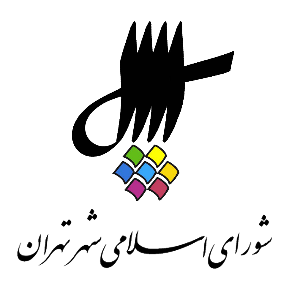 عناوین مندرجاتاعلام رسمیت جلسه و قرائت دستورقرائت آیاتی از کلام‌الله مجیدبیانات جناب آقای سید ابراهیم امینی نائب رئیس شورای اسلامی شهر تهرانتذکرات اعضای محترم شورای اسلامی شهر تهران آقایان: علی اعطا، مجید فراهانی، محمدجواد حق‌شناس، افشین حبیب‌زاده و خانم ناهید خداکرمیبررسـي يك فوريت لايحه‌ی شماره‌ی 814800/10 مورخ 21/7/98 شهردار محترم تهران در خصوص تعيـين رشته‌هاي تخصصي مراكز آموزشي علمي كـاربردي شهرداري تهران به شماره‌ی ثبت 20244/160 مورخ 21/7/98ارائه‌ی گزارش توسط جناب آقاي سيد حسن رسولي خزانه‌دار محترم شوراي اسلامي شهر تهران در خصوص حساب‌هاي درآمد و هزينه‌ی شهرداري تهران در مرداد و شهريور و 6 ماهه‌ی اول سال 1398حضور جناب آقاي دكتر اردكانيان وزير محترم نيرو به‌منظور تبادل نظر پيرامون برنامه‌ها و اقدامات آن وزارتخانه در شهر تهراناعلام ختم جلسه و تاریخ تشکیل جلسه‌ی آینده1. اعلام رسمیت جلسه و قرائت دستورمنشی {زهرا نژاد بهرام} ـ بسم الله الرحمن الرحیم. با عرض سلام خدمت همکاران گرامی، مهمانان عزیز، حاضران در جلسه، اهالی رسانه و عرض تسلیت به خاطر اربعین حسینی برنامه‌‌‌ی صد و هفتاد و دومین جلسه‌‌‌ی رسمی پنجمین دوره‌‌‌ی شورای اسلامی شهر تهران، ری، تجریش که به‌صورت فوق العاده در روز یکشنبه 28 مهر 1398 از ساعت 8:45 لغایت 11 در محل تالار شورا برگزار می‌‌‌شود به شرح ذیل اعلام می‌‌‌گردد.الف. قرائت آیاتی از کلام الله مجید.ب .دستور جلسه.1. حضور جناب آقای دکتر اردکانیان وزیر محترم نیرو به منظور تبادل نظر پیرامون برنامه‌‌‌ها و اقدامات آن وزارتخانه در شهر تهران.2. بررسی یک فوریت لایحه‌‌‌ی 814800/10 مورخ 21/7/98 شهردار محترم تهران در خصوص تعیین رشته‌‌‌های تحصیلی مراکز آموزشی علمی کاربردی شهرداری تهران به شماره ثبت 20244/160 مورخ 21/7/98.3. ارائه‌‌‌ی گزارش توسط جناب آقای سید حسن رسولی خزانه‌‌‌دار محترم شورای اسلامی شهر تهران در خصوص حساب‌‌‌های درآمد و هزینه‌ی شهرداری تهران در مرداد و شهریور و 6 ماهه‌‌‌ی اول سال 1398.4. بررسی پلاک‌‌‌های ثبتی 2529/68، 2902/2111، با توجه به نظریه‌‌‌ی کمیسیون ماده‌‌‌ 7، آیین‌‌‌نامه‌‌‌ی اجرایی ماده‌‌‌ 1، قانون اصلاح لایحه‌ی قانونی حفظ و گسترش فضای سبز در شهرها و قرائت گزارش کمیسیون شهرسازی و معماری.6. بررسی لایحه‌‌‌ی 812353/10 مورخ 17/7/96 شهرداری تهران در خصوص سند جامع رفاه اجتماعی شهرداری تهران به شماره ثبت 15935 مورخ 18/7/96 و قرائت گزارش کمیسیون اصلی، فرهنگی و اجتماعی به شماره ثبت 19725/160 مورخ 16/7/98.7. بررسی لایحه‌‌‌ شماره‌‌‌ی 432183/10 مورخ 13/4/94 شهرداری تهران در خصوص آیین‌‌‌نامه‌‌‌ی مصوبه‌‌‌ی شهر دوستدار سالمند به شماره ثبت 9444 مورخ 13/4/94 و قرائت گزارش کمیسیون اصلی، فرهنگی اجتماعی به شماره ثبت 19725 مورخ 16/7/98.8. بررسی پلاک‌‌‌های ثبتی 92/80، 14/67، 37/69، 2/5/1316، 33/3678، 60/4، 8/31، با توجه به نظریه‌‌‌ی کمیسیون ماده‌‌‌ی 7، آیین‌نامه‌ی اجرایی ماده‌‌‌ی 1، قانون اصلاح لایحه‌‌‌ی قانونی حفظ و گسترش فضای سبز در شهرها و قرائت گزارش کمیسیون شهرسازی و معماری به شماره‌‌‌ی مورخ 30/4، 9/6 و 9/6 می‌‌‌باشد.2. قرائت آیاتی از کلام ‌الله مجید منشی {زهرا نژاد بهرام} ـ در خدمت آقای محمد رضا حاتمی هستیم. ایشان 11 ساله از شهر تهران هستند و نفر اول مسابقات کشوری برنامه‌‌‌ی اسرا در سال 98، نفر اول مسابقات استانی، نفر اول تلاوت‌‌‌های مجلسی زیر 16 سال، مؤذن شبکه‌‌‌ی پویا بوده و کلاس هفتم هستند از منطقه‌‌‌ی 4 شهرداری تهران. در خدمت آقای حاتمی هستیم.محمد حاتمی {قاری قرآن} ـ عرض سلام و ادب و احترام دارم خدمت همه‌‌‌ی شما عزیزان و همچنین اربعین حسینی را تسلیت عرض می‌‌‌کنم. ان‌‌‌شاءالله تلاوت می‌‌‌کنم از سوره‌‌‌ی مبارکه‌‌‌ی حجرات و سوره‌‌‌ی مبارکه‌‌‌ی فجر. با ذکر صلواتی بر محمد و آل محمد. (حضار صلوات فرستادند.)اعوذ باالله الشیطان الرجیمبسم الله الرحمن الرحیموَ اعْلَمُوا أَنَّ فيكُمْ رَسُولَ اللَّهِ لَوْ يُطيعُكُمْ في‏ كَثيرٍ مِنَ الْأَمْرِ لَعَنِتُّمْ وَ لكِنَّ اللَّهَ حَبَّبَ إِلَيْكُمُ الْإيمانَ وَ زَيَّنَهُ في‏ قُلُوبِكُمْ وَ كَرَّهَ إِلَيْكُمُ الْكُفْرَ وَ الْفُسُوقَ وَ الْعِصْيانَ أُولئِكَ هُمُ الرَّاشِدُون‏ *  فَضْلاً مِنَ اللَّهِ وَ نِعْمَةً وَ اللَّهُ عَليمٌ حَكيم‏ * وَ إِنْ طائِفَتانِ مِنَ الْمُؤْمِنينَ اقْتَتَلُوا فَأَصْلِحُوا بَيْنَهُما فَإِنْ بَغَتْ إِحْداهُما عَلَى الْأُخْرى‏ فَقاتِلُوا الَّتي‏ تَبْغي‏ حَتَّى تَفي‏ءَ إِلى‏ أَمْرِ اللَّهِ فَإِنْ فاءَتْ فَأَصْلِحُوا بَيْنَهُما بِالْعَدْلِ وَ أَقْسِطُوا إِنَّ اللَّهَ يُحِبُّ الْمُقْسِطين‏*بسم الله الرحمن الرحیميا أَيَّتُهَا النَّفْسُ الْمُطْمَئِنَّةُ * ارْجِعِي إِلى‏ رَبِّكِ راضِيَةً مَرْضِيَّة * فَادْخُلِي فِي عِبادِي وَ ادْخُلِي جَنَّتِي‏ * صدق الله العلی العظیم(حضار صلوات فرستادند.)نائب رئیس {سید ابراهیم امینی} ـ با تقدیر و تشکر از قاری عزیز جناب آقای حاتمی کلاس هفتم.3. بیانات سید ابراهیم امینی، نائب رئیس شورای اسلامی شهر تهراننائب رئیس {سید ابراهیم امینی} ـ بسم الله الرحمن الرحیم. با عرض سلام خدمت اعضا محترم و همکاران عزیز و همچنین اصحاب رسانه و تمامی عزیزان حاضر در صحن. ایام عزاداری اربعین حسینی را پشت سر گذاشتیم. این ایام یکی از بزرگترین همایش‌‌‌های انسانی در جهان است که با حضور بیش از 15 میلیون عاشق و دلداده‌‌‌ی سالار شهیدان از سراسر جهان در کربلای معلی برگزار شد. در این بین کشور ما با بیش از 3500000 نفر زائر و تهران با بیش از 500000 زائر بیشترین بخش زائرین حسینی را تشکیل دادند، از میزبانی دولت عراق و برادران و خواهران عراقی که تمامی امکانات خودشان را در این ایام در اختیار زائرین قرار می‌‌‌دهند تقدیر و تشکر می‌‌‌کنیم و با آرزوی قبولی طاعات عزیزانی که به عشق امام حسین سختی‌‌‌ این سفر را بر خودشان هموار می‌‌‌کنند از همکاران مدیریت شهری هم که برای خدمت‌‌‌رسانی به این عزیزان در نجف و کربلا حضور دارند تقدیر و تشکر می‌‌‌کنیم. امیدوار هستیم که ایده‌‌‌های امام حسین علیه السلام که همان تحقق عدالت و پاسداشت انسانیت است در بین پیروانش و تمامی انسان‌‌‌ها حضور و بروز خوبی داشتی باشد و ما بتوانیم بر اساس منطق، عقلانیت و محبت در برخورد با انسان‌‌‌ها جلوه‌‌‌ی خوبی از فرهنگ حسینی و اسلامی به نمایش بگذاریم. علاوه بر این بیست و چهارم اکتبر که روز پنجشنبه است مصادف با 2 آبان ماه روز جهانی ملل متحد نامگذاری شده. این روز، روزی است که سازمان ملل متحد جایگزین جامعه‌‌‌ی ملل شد و با امضای منشور ملل متحد از سوی کشورهای عضو رسماً سازمان ملل کار خودش را آغاز کرد. این روز به‌عنوان روز سازمان ملل متحد نامگذاری شده و همچنین به‌عنوان آغاز هفته‌‌‌ی جهانی خلع سلاح و توسعه روز 24 اکتبر به مدت یک هفته نامگذاری شده به این دلیل که تأسیس سازمان ملل برای پاسداشت صلح جهانی بوده و به همین خاطر در مقدمه‌‌‌ی منشور سازمان ملل آمده که ما مردم ملل متحد با تصمیم به محفوظ داشتن نسل‌‌‌های آینده از بلای جنگ که دوبار در مدت یک عمر انسانی افراد بشر را دچار مصائب غیرقابل بیان نموده و با اعلام مجدد ایمان خود به حقوق اساسی بشر و به حیثیت و ارزش شخصیت و تساوی حقوق بین مرد و زن و همچنین به ملت‌‌‌ها اعم از کوچک و بزرگ و ایجاد شرایط لازم برای حفظ عدالت و احترام به الزامات ناشی از عهد‌‌‌نامه‌‌‌ها و سایر منابع حقوق بین‌‌‌الملل و کمک به ترقی اجتماعی و شرایط زندگی بهتر با آزادی بیشتر و برای نیل به هدف‌‌‌هایی چون تساهل، مدارا کردن و زیستن در حال صلح با یکدیگر و به‌منظور متحد ساختن قوای خود برای نگهداری صلح و امنیت بین‌‌‌المللی و قبول اصول و ایجاد روش‌هایی که عدم استعمال نیروی سلاح‌‌‌ها را جز در راه منافع مشترک تضمین نماید مصمم شده‌‌‌ایم که برای تحقق این مقاصد تشریک مساعی نماییم و لذا این هفته به‌عنوان هفته‌‌‌ی خلع سلاح هم نامگذاری شده ولی شاهد هستیم که متأسفانه کشورهای قدرتمند که به‌عنوان اعضای دائمی شورای امنیت سازمان ملل هستند بیشترین نقش را در افزایش سلاح‌‌‌های مخرب و مسلّح کردن کشورهای دیگر به دلایل اقتصادیش ایفا می‌‌‌کنند. امیدوار هستیم که همه‌‌‌ی این کشورها با پایبندی به اصول سازمان ملل تعهد واقعی خودشان را به پایبندی به صلح بر جهان و خلع سلاح به نمایش بگذارند.4. تذکرات اعضای شورای اسلامی شهر تهران علی اعطا، مجید فراهانی، محمدجواد حق‌شناس، افشین حبیب‌زاده و ناهید خداکرمینائب رئیس {سید ابراهیم امینی} ـ خب چند تا از دوستان درخواست وقت برای تذکر کردند. جناب آقای دکتر اعطا بفرمایید.علی اعطا {عضو شورا} ـ بسم الله الرحمن الرحیم. سلام عرض می‌‌‌کنم خدمت همه‌‌‌ی همکاران گرامی و اهالی رسانه. من تذکری که دارم مربوط هست به معاونت فرهنگی و اجتماعی شهرداری تهران و در خصوص عدم تکمیل پروژه‌‌‌ی مرکز نمایش‌‌‌های آیینی صبا هست که قرائت می‌‌‌کنم. مرکز نمایش‌‌‌های آیینی صبا که واقع شده در منطقه‌‌‌ی 7 شهرداری تهران، یکی از پروژه‌‌‌های نیمه‌‌‌تمام فرهنگی هنری شهرداری تهران است که حدود 15 سال است که از شروع عملیات ساخت آن می‌‌‌گذرد که درواقع دارای کیفیت بسیار بالایی است که اگر افتتاح بشود یکی از پروژه‌‌‌های با‌‌‌ ارزش و ماندگار شهر تهران در حوزه‌‌‌ی فرهنگی خواهد بود و تبدیل می‌‌‌شود به یکی از مراکز مهم هنرهای نمایشی در ایران. این مرکز را در‌واقع شهرداری در ابتدای دهه‌‌‌ی80 به‌منظور توسعه و اعتلای هنرهای نمایشی سنتی و مدرن با استفاده ا‌ز تکنولوژی‌‌‌های نوین آغاز می‌‌‌کند به احداث که برخی از این تکنولوژی‌‌‌ها همچنان امروز هم در سالن‌‌‌های نمایش تهران وجود ندارد و این کار توسط یکی از معماران برجسته و هنرمند ایرانی آقای مهندس فرهاد احمدی طراحی شده. این کار حدود 6000 متر زیربنا دارد. عمده‌ی این پروژه زیر سطح زمین هست. یکی از نمونه‌‌‌های ارزشمند معماری پایدار است که مجموعه‌‌‌‌ای است دارای سالن‌‌‌های نمایش، پلاتوی تمرین تئاتر، سالن تئاتر روحوضی، سالن تئاتر رو باز و می‌‌‌تواند پاسخگوی نیاز تعداد زیادی از گروه‌‌‌های نمایشی باشد. این مرکز در محدوده‌ی باغ صبا است و یکی از پروژه‌‌‌های مشارکتی شهرداری تهران است که با محوریت شرکت توسعه‌‌‌ی فضاهای فرهنگی ساخته شده که سال‌ها است به دلیل مشکلات مالی و حقوقی در حدود پیشرفت 75 درصد یعنی تقریباً نزدیک به اتمام رها شده و به تعویق افتاده و این تعویق عملاً منجر به فرسودگی بخش‌‌‌هایی از این پروژه بر گذشت زمان شده. در بودجه‌‌‌ی سال 98 در بخش پروژه‌‌‌های اولویت‌‌‌دار شهرداری تهران این پروژه برای تعیین تکلیف در بند 6 ذیل تبصره‌‌‌ی هفتم بودجه‌‌‌ی سال 98 شهرداری تهران و سازمان‌‌‌ها و شرکت‌‌‌های تابعه ذکر شده اما متأسفانه با گذشت 7 ماه از سال 98 همچنان هیچ اقدامی برای تکمیل این پروژه صورت نگرفته است. اخیراً هم آقای مهندس هاشمی ریاست محترم شورا تذکری دادند در رابطه با عدم تکمیل این پروژه و من در‌واقع تذکر می‌‌‌دهم.سید محمد میرلوحی {عضو شورا} ـ من هم اضافه کنید. بنده هم اضافه کنید زیر آن. من هم برای شما امضاء می‌‌‌کنم تذکر را.نائب رئیس {سید ابراهیم امینی} ـ آقای میرلوحی اجازه بدهید که تذکر را کامل کنند.علی اعطا {عضو شورا} ـ آقای مهندس میرلوحی هم ... و من از همین‌‌‌جا تذکر می‌‌‌دهم به معاونت اجتماعی و فرهنگی شهرداری تهران که نسبت به اولویت‌‌‌هایی که از سوی شورا مقرر می‌‌‌شود بی‌‌‌توجهی نکنند و اولویت‌‌‌های اعلامی از سوی شورا را اولویت خودشان بدانند و پروژه‌‌‌ی مهمی را که می‌‌‌شود با اندکی پیگیری موانع مالی و حقوقی آن را برطرف کرد بی‌‌‌اهمیت فرض نکنند. خیلی متشکر.نائب رئیس {سید ابراهیم امینی} ـ بسیار ممنون و سپاسگزار از این تذکر طولانی.سید محمود میرلوحی {عضو شورا} ـ من گفتم ...نائب رئیس {سید ابراهیم امینی} ـ تذکر ... باشد.سید محمود میرلوحی {عضو شورا} ـ نه، من گفتم من را اضافه کنید.نائب رئیس {سید ابراهیم امینی} ـ تذکر بعدی آقای دکتر فراهانی.سید محمود میرلوحی {عضو شورا} ـ چه مانع حقوقی داشت که شما من را اضافه کنید زیر این تذکرنائب رئیس {سید ابراهیم امینی} ـ زیر تذکر، خب باشد اشکال ندارد. اشکال این است که خلاصه ایشان تذکر ... ببینید این فرمایشات آقای دکتر اعطا را ممکن است ... قطعاً هم همین‌‌‌طور است. همه‌‌‌ی اعضا هم قبول دارند. قرار نیست همه‌‌‌ی ما بگوییم آقا ما را هم اضافه کن. نیازی نیست. در هر حال مطلبی که بیان می‌‌‌شود فقط نظر شخصی یک نفر نیست. ممکن است خیلی از اعضا هم ...نائب رئیس {سید ابراهیم امینی} ـ حالا اجازه بده آقای دکتر فراهانی ... امروز مثل اینکه آقای میرلوحی خلاصه ما‌‌‌شاءالله سرحال و پر‌‌‌انرژی ...مجید فراهانی {عضو شورا} ـ خب بسم الله الرحمن الرحیم. دوستان دقت بفرمایید برخی از تذکرات شاید نیاز به بار مالی داشته باشد و نیاز به تأمین اعتبارات داشته باشد اما بعضی از نکات هست که مسائل مدیریتی است که می‌‌‌شود بدون اعتبار خاصی این موضوعات پیگیری شود. من جمله تذکری که بنده دارم در خصوص بحث لزوم جابه‌جایی دکل‌‌‌های آنتن‌‌‌های ارتباطی BTS نصب شده در مجاورت مدارس و مراکز آموزشی سطح شهر که اینجا مشخصاً نظرم در خصوص بحث شهرک اکباتان است که حوزه‌‌‌ی پیگیری هم شرکت ارتباط مشترک شهر است که متن تذکر را به همراه بعضی از تصاویر را ملاحظه می‌‌‌فرمایید که قرائت می‌‌‌کنم. تأمین ایمنی، سلامت و پایداری مراکز آموزشی به‌عنوان کانون‌‌‌های توانمند‌‌‌سازی جامعه از ضرورت‌‌‌های توسعه‌‌‌ی پایدار است و در این مسیر همه‌‌‌ی ما باید دست در دست هم شرایطی را فراهم کنیم تا دانش‌‌‌آموزان بهترین شرایط را برای کسب دانش و آگاهی در مدارس تجربه کنند نه اینکه به بهانه‌‌‌های مختلف دسترسی، ایمنی، سلامت و تاب‌‌‌آوری مراکز آموزشی را خدشه‌‌‌دار کنیم. بر اساس بند 20 ماده‌‌‌ی 3 مصوبه‌‌‌ی ساماندهی دکل‌‌‌ها، آنتن‌ها و ایستگاه‌‌‌های ارتباط رادیویی در شهر تهران شورای اسلامی شهر تهران مصوب 41/2/91 مکان‌‌‌یابی سایت‌‌‌های زمینی دکل‌‌‌ها، آنتن‌‌‌ها و ایستگاه‌‌‌های ارتباطی باید در محل‌‌‌های کم تردد شهر دارای حریم سبز، دور از بیمارستان‌‌‌ها و مراکز پزشکی و همچنین دور از مراکز آموزشی و اماکن مسکونی باشد و ضمن رعایت کلیه‌‌‌ی نکات ایمنی و استانداردهای لازم از جمیع جهات یعنی بهداشتی، فنی و غیره و همچنین رعایت دید و منظر شهر انجام گردد. اما شاهدیم متأسفانه در اثر کم‌‌‌توجهی و بی‌‌‌تفاوتی مجریان و ناظران شاهد مکان‌‌‌یابی و نصب دکل‌‌‌ها و آنتن‌‌‌ها در مجاورت مراکز آموزشی هستیم. امری که نه تنها مغایر مصوبه و الزام شورا است بلکه هیچ عقل سلیمی نیز اجرای آن را تأیید نخواهد کرد. برابر پیگیری‌‌‌های دبیر محترم شورایاری محله‌‌‌ی اکباتان فقط در این شهرک در مجاورت مدارس ابتدایی و راهنمایی صادقین و مدرسه‌‌‌ی حضرت معصومه سلام الله علیها دکل نصب شده است و متأسفانه علی‌رغم مکاتبه و پیگیری‌‌‌های قابل تقدیر ایشان از تاریخ بهمن ماه 95 تا‌‌‌کنون شهرداری و نیز شرکت مخابرات اقدامی برای برچیدن و جا‌به‌جایی دکل‌‌‌ها به عمل نیاورده‌‌‌اند. اینجانب به‌عنوان نماینده‌‌‌ی مردم شریف تهران در اجرای بند 3 ماده‌‌‌ی80 قانون شوراهای اسلامی کشور درباره‌‌‌ی لزوم جا‌به‌جایی دکل آنتن‌‌‌ها ارتباطی BTS نصب شده در مجاورت مدارس و مراکز آموزشی سطح شهر تهران خصوصاً در مجاورت شهرک اکباتان مراکز آموزشی آن به شهرداری تهران تذکر می‌‌‌دهم. انتظار دارم شهرداری بیش از پیش به مسئله‌‌‌ی ساماندهی دکل‌‌‌های ارتباطی که در گذشته در مجاورت مراکز آموزشی، درمانی و اماکن مسکونی نصب شده‌‌‌اند توجه ویژه نماید. امیدوارم با اقدام به موقع، مؤثر و اهتمام جناب آقای دکتر حناچی، شهردار محترم تهران، شاهد توجه بیش از پیش به تأمین ایمنی، سلامت و پایداری مراکز آموزشی شهر تهران باشیم. خدایا چنان کن سرانجام کار ، تو خشنود باشی و ما رستگار.نائب رئیس {سید ابراهیم امینی} ـ بسیار ممنون و سپاسگزار. خانم دکتر خدا‌‌‌کرمی بفرمایید.ناهید خداکرمی {عضو شورا} ـ من ندارم.نائب رئیس {سید ابراهیم امینی} ـ تذکر ندارید، خب.منشی {زهرا نژاد بهرام} ـ چراغتان را زده بودید.ناهید خداکرمی {عضو شورا} ـ نه، چراغ نزدم.منشی {زهرا نژاد بهرام} ـ آقای حق‌‌‌شناس.نائب رئیس {سید ابراهیم امینی} ـ جناب آقای دکتر حق‌‌‌شناس. بفرمایید.محمد‌جواد حق‌‌‌شناس {عضو شورا} ـ بسم الله الرحمن الرحیم. تذکر خطاب به شهردار محترم. مجسمه‌‌‌ها و المان‌‌‌های شهری از مصادیق بارز به کار‌‌‌گیری هنر و فرهنگ در کالبد و میراث شهر است که در ابعاد مختلف زیبایی‌‌‌شناختی معنایی و کارکردی حائز اهمیتی ویژه است. المان‌‌‌ها و مجسمه‌‌‌های شهر می‌‌‌باید بازتابی از ارزش‌‌‌ها و نگرش‌‌‌های فرهنگی و اجتماعی جامعه و دارای ارزش‌‌‌های هنری لازم بوده و به درستی در شهر جا‌‌‌نمایی شود. در عین حال این سازه‌‌‌ها به مثابه‌‌‌ی میراث هنری شهر در مرور زمان نیاز به حفاظت و نگهداری دارد. به نظر می‌‌‌رسد مدیریت شهری تهران بعد از انقلاب شکوهمند اسلامی آنگونه که باید در توسعه و حفظ و نگهداری المان‌‌‌ها و مجسمه‌‌‌های شهری موفق نبوده است و در اصل راهبردی معین و مدون در این حوزه‌‌‌ی شهری به کار نگرفته. هنوز هم زیباترین و خاطره‌‌‌انگیز‌‌‌ترین و اثرگذارترین مجسمه‌‌‌ها و المان‌‌‌های تهران میراثی است که از پیش انقلاب در شهر به‌ جا مانده و متأسفانه حتی در مراقبت و نگهداری همین میراث ارزشمند نیز هیچ راهبرد قابل اتکایی به چشم نمی‌‌‌خورد. انتظار می‌‌‌رود تدوین راهبردی مشخص برای توسعه، حفظ و نگهداری مجسمه‌‌‌ها و المان‌‌‌های شهری به‌عنوان بخشی از راهبردهای هنری شهر در دستور کار مدیریت شهری قرار گیرد. چنین راهبردی از یک سو باید تقسیم کار، هماهنگی و همکاری کارآمد حوزه‌‌‌های مختلف مدیریت شهری و از سوی دیگر حفظ ارزش‌‌‌ها و تنوع فرهنگی و عدالت اجتماعی شهری را در نظر داشته باشد. انتظار می‌‌‌رود در اسرع وقت ضمن گزارش آخرین وضعیت اقدامات فوری در خصوص موارد ذیل نیز در دستور کار قرار گیرد. 1. مجسمه‌‌‌ی حکیم عمر خیام ساخته‌‌‌ی هنرمند برجسته و فقید ابوالحسن صدیقی مستقر در پارک لاله که از نظر حفظ و نگهداری و نیز جا‌‌‌نمایی در وضعیت مطلوبی نمی‌‌‌باشد و در معرض آسیب است. 2. مجسمه‌‌‌ی حکیم عمر خیام ساخته‌‌‌ی استاد فخیمی بعد از گذشت چند سال هنوز جا‌‌‌نمایی و مستقر نشده است. 3. مجسمه‌‌‌ی قیصر امین‌‌‌پور شاعر بزرگ روزگار ما که پس از سرقت، بازداشت سارقین و با تشکر از نیروی انتظامی و کشف مجسمه ... بله، بله.نائب رئیس {سید ابراهیم امینی} ـ خانم امانی اجازه بدهید ادامه بدهند.محمد‌جواد حق‌‌‌شناس {عضو شورا} ـ هنوز به محل استقرار بازنگشته است. 4. وضعیت دروازه دولت که به نظر می‌‌‌رسد آنگونه که باید مورد توجه قرار نگرفته علی‌رغم اختصاص بودجه در سال گذشته. 5. لزوم توجه و در دستور کار قرار گرفتن ساخت و بهره‌‌‌برداری از تندیس بزرگان شهر و ادب، فلسفه و حکمت، ریاضیات و نجوم، دین و عرفان و شهیدان والا‌‌‌مقام به همت هنرمندان بزرگ و صاحب‌‌‌ سبک ایرانی و جهانی تا نام و یادشان با هنر هنرمندان راستین در ذهن و خاطره‌‌‌ی کودکان و فرزندان این شهر و دیار برای همیشه مانا و جاودان بماند. با تشکر.نائب رئیس {سید ابراهیم امینی} ـ ممنونم. جناب آقای مسجد‌‌‌جامعی. خب جناب آقای حبیب‌‌‌زاده بفرمایید.افشین حبیب‌‌‌زاده {عضو شورا} ـ بسم الله الرحمن الرحیم. عنوان تذکر جلوگیری از ساخت و ساز غیرمجاز در حریم مناطق. متن تذکر. بر اساس موارد 1، 2 و 12 قانون تعاریف محدوده و حریم شهر، روستا و شهرک و نحوه‌‌‌ی تعیین آن‌ها مصوب سال 1384 مجلس شورای اسلامی شهرداری‌‌‌ها در چارچوب وظایف قانونی خود کنترل و نظارت بر احداث هر‌گونه ساختمان و تأسیسات و سایر اقدامات مربوط به توسعه و عمران در داخل محدوده‌‌‌ی شهر را به عهده دارند و هر‌گونه ساخت و ساز غیر‌‌‌مجاز در این حریم به‌عنوان تجاوز به حقوق عمومی جرم محسوب شده و مرتکبین علاوه بر اعاده‌‌‌ی وضع و رفع اثر از تخلفات به مجازات مربوط، برابر قانون مجازات اسلامی محکوم خواهند شد. طبق بررسی‌‌‌های میدانی به عمل آمده از سوی کارشناسان معاونت نظارت شورای اسلامی شهر تهران برخی از ساخت و سازهای صورت گرفته در نواحی 6 و 7 منطقه‌‌‌ی 18 در محدوده‌‌‌ی حریم شهر تهران است در دو ناحیه‌‌‌ی یاد شده با وجود آنکه خدمات شهری لازم از سوی شهرداری تهران به شهروندان ارائه می‌‌‌گردد اما به دلیل هم مرز بودن با شهرهای شهر قدس، چهاردانگه و اسلامشهر برخی با مراجعه به شهرداری این شهرها مجوز ساخت و ساز در حریم تهران را دریافت می‌‌‌کنند که به محض ورود شهرداری تهران برای برخورد با ساخت و سازهای غیرمجاز برخی مدیران شهرهای هم‌‌‌مرز با این نواحی مانع اجرای قانون در حوزه‌‌‌ی مدیریت شهری تهران می‌‌‌شوند. لذا موضوع به‌عنوان تذکر به شهردار محترم تهران جهت بررسی و هماهنگی با نهادهای ذی‌صلاح از جمله قوه‌‌‌ی محترم قضاییه اعلام می‌گردد. با تشکر.نائب رئیس {سید ابراهیم امینی} ـ بسیار ممنون و سپاسگزار.منشی {زهرا نژاد بهرام} ـ خانم خدا‌‌‌کرمی.نائب رئیس {سید ابراهیم امینی} ـ خانم دکتر خدا‌‌‌کرمی تذکر داریدناهید خدا‌‌‌کرمی {عضو شورا} ـ بله، من تذکر دارم به هیئت رئیسه.نائب رئیس {سید ابراهیم امینی} ـ بفرمایید.شهربانو امانی {عضو شورا} ـ قرار بود به رئیس تذکر بدهید شما.ناهید خدا‌‌‌کرمی {عضو شورا} ـ قرار بود که 3 نفر. شما هر دفعه یک مدلی دارید اداره می‌‌‌کنید. قرار بود 3 نفر تذکر بدهند. الان 20 دقیقه به 10 است فقط داریم تذکر می‌‌‌شنویم.نائب رئیس {سید ابراهیم امینی} ـ بله. کاملاً درست است. ما اولین دستورمان حضور ...ناهید خدا‌‌‌کرمی {عضو شورا} ـ بله. قرار بود که تذکر را از قبل بدهند به هیئت رئیسه بعد خوانده شود.نائب رئیس {سید ابراهیم امینی} ـ بله. ناهید خدا‌‌‌کرمی {عضو شورا} ـ یعنی واقعاً نمی‌‌‌شود که هر دفعه یک شکلی باشد.نائب رئیس {سید ابراهیم امینی} ـ بله. خانم دکتر کاملاً حق به جانب شماست. دستور اول ما حضور جناب آقای ... جواب را بشنوید خانم دکتر. دارم جواب حضرت عالی را می‌‌‌دهم.ناهید خدا‌‌‌کرمی {عضو شورا} ـ بعد هم این تذکراتی که پاسخی نمی‌‌‌گیریم، به نظر من ...نائب رئیس {سید ابراهیم امینی} ـ دارم پاسخ می‌‌‌دهم اگر اجازه بفرمایید.ناهید خدا‌‌‌کرمی {عضو شورا} ـ می‌‌‌گویم شهرداری وقتی به تذکرات ما پاسخ نمی‌‌‌دهد، عین تذکر را دوباره برای خودمان می‌‌‌فرستد که به نظرم همکار‌‌‌ها یک مقدار تذکراتشان هم باید ...نائب رئیس {سید ابراهیم امینی} ـ خب دستور اول ما حضور آقای دکتر اردکانیان وزیر محترم نیرو است به دلیل حضور در تشییع‌‌‌جنازه هنوز تشریف نیاورده‌‌‌اند و با توجه به اینکه هفته‌‌‌ی آینده هم روز یکشنبه و سه‌‌‌شنبه تعطیل رسمی است، این هفته هم ما سه‌‌‌شنبه جلسه نداریم، فکر کردیم شاید بعضی از دوستان تذکراتی دارند که در اثر گذشت زمان از موضوعیت بیفتد و یک مقدار خلاصه جلسه هم ادامه پیدا کند تا وزیر محترم تشریف بیاورند. علت این بود خانم دکتر. حالا چون آقای دکتر اردکانیان تشریف نیاوردند دستور بعدی را شروع می‌کنیم تا تشریف ‌‌‌فرمایی ایشان.5. بررسـي يك فوريت لايحه‌ی شماره‌ی 814800/10 مورخ 21/7/98 شهردار تهران در خصوص تعيـين رشته‌هاي تخصصي مراكز آموزشي علمي كـاربردي شهرداري تهران به شماره‌ی ثبت 20244 /160 مورخ 21/7/98نائب رئیس {سید ابراهیم امینی} ـ دستور بعدی را قرائت بفرمایید.منشی {زهرا نژاد بهرام} ـ بررسی یک فوریت لایحه‌‌‌ی شماره‌‌‌ی 814800/10 مورخ 21/7/98 شهردار محترم تهران در خصوص تعیین رشته‌‌‌های تخصصی مراکز آموزشی علمی کاربردی شهرداری تهران به شماره ثبت 20244/160 مورخ 21/7/98. آقای مظاهریان شما گزارش دهید راجع ‌به یک فوریتش.منشی {زهرا نژاد بهرام} ـ اجازه بدهید یک فوریتش را گزارش بدهند شهرداری بگوید بعد ما نظراتمان را می‌‌‌‌‌‌گوییم. باشد چشم. می‌‌‌نویسیم. مخالف.نائب رئیس {سید ابراهیم امینی} ـ بفرمایید آقای ...سید حسن رسولی {عضو شورا} ـ من موافقم.منشی {زهرا نژاد بهرام} ـ باشد. چشم.نائب رئیس {سید ابراهیم امینی} ـ آقای دکتر ابولحسنی. بفرمایید.سید رحیم ابوالحسنی {سرپرست موسسه آموزش عالی علمی کاربردی شهرداری تهران} ـ سلام عرض می‌‌‌کنم خدمت همکاران محترم. همکاران در شورای شهر، نمایندگان محترم شورای شهر تهران. بر اساس مصوبه‌‌‌ی شورای شهر قرار بود که رشته‌‌‌هایی که در مؤسسه‌‌‌ی آموزش علمی کاربردی عرض کنم من بعد قرار است ادامه داشته باشد و رشته‌‌‌های جدیدی که عرض کنم که مؤسسه بنا بر آغاز آن دارد، این رشته‌‌‌ها را در شورای شهر مطرح شود و به تصویب برسد. لذا ما بر اساس جلساتی که با معاونین محترم شهردار داشتیم سعی شد که رشته‌‌‌های مورد نیازشان عرض کنم که احصا شود. ضمن اینکه رشته‌‌‌های قبلی را هم بررسی کردیم، رشته‌‌‌هایی که عرض کنم که با دانشگاه‌‌‌های دولتی، پیام‌‌‌نور و آزاد موازی بودند را حذف کردیم و رشته‌‌‌هایی را که می‌‌‌تواند ادامه داشته باشد را به‌عنوان پیشنهاد به صورت لایحه خدمت شهردار محترم تنظیم شد که شهردار محترم به صورت لایحه عرض کنم که به شورای محترم ارسال کرده است. متن لایحه را بخوانم خوانممنشی {بهاره آروین} ـ شما در مورد فوریتش ...نائب رئیس {سید ابراهیم امینی} ـ فوریتش را شما ... که چرا با یک فوریت مطرح شودسید رحیم ابوالحسنی {سرپرست موسسه آموزش عالی علمی کاربردی شهرداری تهران} ـ قرار بود که این ...نائب رئیس {سید ابراهیم امینی} ـ بله، باشد. چشم.سید رحیم ابوالحسنی {سرپرست موسسه آموزش عالی علمی کاربردی شهرداری تهران} ـ قرار بود که این مصوبه تا مرداد ماه به شورا برسد این لایحه، به علت رفت و برگشت میان معاونین محترم و تا دریافت عرض کنم که آخرین نظرات به طول انجامیده و عرض کنم که به مرداد نرسید. بنابراین برای آبان ماه که دوباره باز بحث ترم دوم مطرح می‌‌‌شود ما در حقیقت در پایان آبان ماه بحث ترم دوم مطرح می‌‌‌شود و دانشگاه نیاز دارد که رشته‌‌‌هایی که در نیم ترم دوم یا ترم دوم عرض کنم شروع می‌‌‌شود بتواند رشته مصوبه داشته باشد و لذا این کار خودش حد‌‌‌اقل یک ماه زمان می‌‌‌برد. لذا پیشنهادمان این است که این کار با فوریت مورد بررسی قرار بگیرد تا ما تکلیف و وظایف خودمان را برای نیم‌‌‌سال دوم تحصیلی بدانیم.نائب رئیس {سید ابراهیم امینی} ـ بسیار ممنون و سپاسگزار. آقای دکتر اعطا مخالف. بفرمایید. مخالف فوریت البته.علی اعطا {عضو شورا} ـ بسم الله الرحمن الرحیم. ببینید این موضوع را خب خود من در آن جلسه‌‌‌ای که مصوبه‌‌‌ی ساماندهی مراکز آموزشی در دستور بود پیشنهاد‌‌‌ دهنده بودم که فهرست رشته‌‌‌ها بیاید در صحن به تصویب برسد و از این حیث است که من الآن وقت گرفتم صحبت کنم. ببینید مصوبه‌‌‌ی ساماندهی که خب این موضوع که بالاخره الان لایحه‌‌‌ی تعیین رشته‌‌‌های تخصصی اینجا آمده، ابلاغی 16/2/98 است. یعنی درواقع حدود 6 ماه می‌‌‌گذرد از تاریخ ابلاغ. یک جلسه دکتر ابوالحسنی تشریف آوردند من در خدمتشان بودم راجع به همین موضوع ما صحبت کردیم. من حالا نگاه کردم در دفترم، دیدم ما 25 تیر ماه با آقای دکتر ابوالحسنی نشستیم در این رابطه صحبت کردیم. یعنی بنا بود که این کار زودتر انجام شود، این لایحه زودتر بیاید، بالاخره شورا یک زمانی را در اختیار داشته باشد کمیسیون‌‌‌ها فرصت داشته باشند بررسی کنند. الآن از طرفی اگر این موضوع زود به تصویب نرسد بالاخره ذی‌حساب نمی‌‌‌تواند اجازه بدهد هزینه‌‌‌ای صورت بگیرد. از طرفی وضعیت ...نائب رئیس {سید ابراهیم امینی} ـ پس شما موافق فوریت هستید، به‌عنوان مخالف صحبت می‌‌‌کنید.علی اعطا {عضو شورا} ـ نخیر. می‌‌‌خواهم بگویم که شهرداری شورا را در عمل انجام شده قرار ندهد. این چندمین بار است که دارد این اتفاق می‌‌‌افتد و خواهشم این است که بالاخره این کار را دوستان نپذیرند، قبول نکنند که بالاخره این اتفاق تکرار نشود. الان به کرات ما شاهدیم که شهرداری شورا را در عمل انجام شده قرار می‌‌‌دهد. با چنین استدلال‌‌‌هایی که مثلاً فرض کنید ذی‌حساب اجازه‌‌‌ی هزینه‌‌‌کرد ندارد. اجازه نمی‌‌‌دهد که هزینه‌‌‌کرد صورت بگیرد و بنابراین من مخالف هستم با اینکه این کار به‌صورت یک فوریتی بخواهد به جریان بیفتد.نائب رئیس {سید ابراهیم امینی} ـ بسیار ممنون. جناب آقای رسولی موافق فوریت.سید حسن رسولی {عضو شورا} ـ بسم الله الرحمن الرحیم. 16 اردیبهشت ماه شورای اسلامی شهر تهران در قالب مصوبه‌‌‌ای شهرداری تهران را موظف کرد که ساماندهی کند مراکز آموزش علمی کاربردی خودش را. این اقدام صورت گرفت، 9 مرکز تبدیل به 4 مرکز شد. همان‌طور که آقای دکتر ابوالحسنی گفتند زحمت زیادی هم کشیدند، بنا بر این هست که در آن دسته از رشته‌‌‌های این مراکز فعالیت بکنند که ما به ازای آن در نظام آموزش عالی کشور وجود ندارد. و اما در باب تقاضای رأی دادن به فوریت، آقای دکتر اعطا و همکاران محترم، شما تصویب کردید در بند ت این مصوبه که تأمین اعتبار، نیروی انسانی، ساختمان و تجهیزات به استثنای 4 مرکز مندرج در بند الف که عبارتند از حوزه‌‌‌ی ایمنی و آتش‌‌‌نشانی و حمل و نقل و ترافیک، فرهنگی و اجتماعی، نوسازی شهر و شهر هوشمند از ابتدای مهر ممنوع است. اینکه آقای ذی‌حساب اقدام کردند، من هم تذکر دادم اقدام به جایی کرده است مضافاً بر اینکه باید گزارش انجام کل این مصوبه را آقای شهردار تا پایان مهر ماه به ما می‌‌‌دادند. بنابراین درست می‌‌‌فرمایند آقای دکتر اعطا که تأخیر دارند. من خواهشم این است که ما که با شهردار و شهرداری یکی هستیم پاسخ تأخیر را با تأخیر ندهیم. هم به لحاظ آموزشی این مراکز بلاتکلیف هستند و هم به لحاظ مالی ما و خزانه‌‌‌دارمان نمی‌‌‌توانیم برای این مراکز هزینه کنیم. 151 رشته را شهرداری لیست داده. امروز شما اگر یک فوریتش را رأی بدهید، بلافاصله ما در دستور کار کمیسیون برنامه و بودجه قرار می‌‌‌دهیم، گزارشش را جلسه‌‌‌ی آینده می‌‌‌دهیم که تعیین تکلیف بشود. استدعا می‌کنم به فوریت این لایحه‌‌‌ی آقای شهردار به دلایلی که عرض کردم همکاران محترم رأی دهند تا از بلاتکلیفی خارج بشویم.نائب رئیس {سید ابراهیم امینی} ـ خب بسیار ممنون. من فکر می‌‌‌کنم چون یک فوریت است، کار تخصصی هم در کمیسیون‌‌‌ها انجام می‌شود. دو فوریت نیست که این به اصطلاح وظیفه را از کمیسیون‌‌‌ها بگیریم و با توجه به مشکلی که ... بله. پیش آمده دوستان ان‌‌‌شاءالله محبت کنند.محمد سالاری {عضو شورا} ـ یعنی آقای رئیس هم موافق شدند.نائب رئیس {سید ابراهیم امینی} ـ بلهمحمد سالاری {عضو شورا} ـ می‌‌‌گویم آقای رئیس هم موافق شدند.نائب رئیس {سید ابراهیم امینی} ـ ما ... خب سیستم را فعال بفرمایید. فوریت لایحه را به رأی می‌‌‌گذاریم. سیستم فعال است. دوستان با انگشتان مبارک رأی خودشان را ... آقای دکتر اعطا هم رأی می‌‌‌دهد. آره، رفتند استقبال ...منشی {بهاره آروین} ـ خب، خانم نژاد بهرام در صحن نیستند البته اینجا برایشان رأی‌‌‌گیری فعال است. 14 موافق از 17 نفر از حاضرین، یک فوریت طرح به تصویب رسید.{رأی‌گیری}کد رأی‌گیری: 2-172موضوع رأی‌گیری: بررسـي يك فوريت لايحه‌ی شماره‌ی 814800/10 مورخ 21/7/98 شهردار تهران در خصوص تعيـين رشته‌هاي تخصصي مراكز آموزشي علمي کاربردي شهرداري تهران به شماره‌ی ثبت 20244/160 مورخ 21/7/98نوع رأی‌گیری: علنی، وفق بند یکم ماده‌ی دوم دستور العمل نحوه‌ی اداره‌ی جلسات، رأی‌گیری و بررسی پیشنهادهای واصل شده به شورا مصوب 19/2/92 شورای عالی استان‌هاموافق: بهاره آروين / شهربانو امانی / سید ابراهیم امینی / افشین حبیب‌زاده / سید آرش حسینی میلانی / محمدجواد حق‌شناس / حسن خلیل‌آبادی / سید حسن رسولی / محمد سالاری / زهرا صدراعظم نوری / مجید فراهانی / احمد مسجدجامعی / سید محمود میرلوحی / بشیر نظریمخالف: علی اعطا / ناهید خداکرمی / الهام فخاریرأی نداده: -غایب جلسه: مرتضی الویری / محمد علیخانیغایب زمان رأی‌گیری: زهرا نژاد بهرام / محسن هاشمی رفسنجانینتیجه اقدام: یک فوریت لایحه‌ی مذکور با 14 رأی موافق اعضای شورای اسلامی شهر تهران از 17 عضو حاضر در جلسه در زمان رأی‌گیری به تصویب رسید.6. ارائه‌ی گزارش توسط سيد حسن رسولي خزانه‌دار شوراي اسلامي شهر تهران در خصوص حساب‌هاي درآمد و هزينه‌ی شهرداري تهران در مرداد و شهريور و 6 ماهه‌ی اول سال 1398نائب رئیس {سید ابراهیم امینی} ـ خب بسیار ممنون. دستور بعدی. ارائه‌‌‌ی گزارش توسط جناب آقای سید حسن رسولی خزانه‌‌‌دار محترم شورای اسلامی شهر تهران در خصوص حساب‌‌‌های درآمد و هزینه‌‌‌ی شهرداری تهران در مرداد و شهریور و 6 ماهه‌‌‌ی اول سال 1398.سید حسن رسولی {عضو شورا} ـ بسم الله الرحمن الرحیم. قبل از ارائه‌‌‌ی گزارش وظیفه می‌‌‌دانم که درگذشت غم‌‌‌انگیز ابوی گرامی همکار ارجمندمان جناب آقای مهندس الویری را خدمت ایشان و بستگان محترم عزادار تسلیت عرض ‌‌‌کنم. در اجرای ماده‌‌‌ی 79 قانون شهرداری و تبصره‌‌‌ی ذیل ماده‌‌‌ی 6 آیین‌‌‌نامه‌‌‌ی نحوه‌‌‌ی هزینه‌‌‌ی بودجه‌‌‌ی شورا و شهرداری گزارش عملکرد دو حساب درآمد و هزینه‌‌‌ی 2 ماهه و 6 ماهه را خدمت دوستان تقدیم می‌‌‌کنم. شهرداری تهران بر اساس بودجه‌‌‌ی مصوب شورا موظف بوده است در برش عملکردی 2 ماهه‌‌‌ی خود نسبت به تأمین منابع در سقف 3 هزار و 138 میلیارد تومان اقدام و به همین میزان مصارف خود را تنظیم و تعادل میان منابع و مصارف را برقرار نماید. در دو ماهه‌‌‌ی مرداد و شهریور 98 شهرداری تهران توانسته است از این مبلغ 1962 میلیارد تومان معادل 62 درصد درآمد را محقق بکند که در این باب با 38 درصد عدم تحقق در دو ماهه‌‌‌ی درآمدی روبه‌‌‌روست. از کل درآمدهای دو ماهه‌‌‌ای که عرض کردم 1837 میلیارد تومان آن معادل 94 درصد نقدی است. خبرنگاران محترم مثل اینکه آقای بشیری.نائب رئیس {سید ابراهیم امینی} ـ دوستان آرامش جلسه را به هم نزنید.(در این هنگام آقای محسن هاشمی رفسنجانی ریاست جلسه را به عهده گرفتند)سید حسن رسولی {عضو شورا} ـ و 6 درصد آن غیرنقد است. آن قسمت از درآمدها و منابع شهرداری که بالفعل قابلیت نقد شوندگی نداشته باشند منابع نقد هستند. از کل درآمد نقدی وصولی 2 ماهه، 44 درصد آن پایدار و 56 درصد آن ناپایدار است. آقای دکتر خیلی خوش آمدید. خیر‌‌‌مقدم عرض می‌‌‌کنم خدمت برادر عزیزم جناب آقای دکتر اردکانیان و تسلیت عرض می‌‌‌کنم درگذشت جانسوز برادر عزیزمان جناب آقای دکتر احمدیان را به جناب‌عالی و خانواده‌‌‌ی محترمشان. از کل درآمد نقدی وصولی دو ماهه 44 درصد پایدار و 56 درصد ناپایدار است. درآمدهای پایدار به آن دسته از درآمدهای شهرداری گفته می‌‌‌شود که از دو خصیصه‌‌‌ی تداوم‌‌‌ پذیری و نیز حفظ کیفیت محیط شهری برخوردار باشند. دریافت عوارض نوسازی، توسعه‌‌‌ی عمران و عوارض مشاغل، عوارض پسماند و عوارض خودرو از سرفصل‌‌‌های دآرمدهای پایدار هستند. درآمد ناپایدار همان‌طور که عرض کردم ثبات نداشته و وابسته به وضعیت ساخت و ساز و سایر شرایط اقتصادی کشور است. عوارض ساختمانی، تثبیت تجاری، تخلفات ساختمانی، جرایم کمیسیون‌‌‌های ماده‌‌‌ی 100، از جمله مهم‌ترین درآمدهای ناپایدار هستند. 2.  عملکرد هزینه‌‌‌ای دو ماهه. توضیحاً به استحضار اعضای محترم می‌‌‌رسانم که در گزارشات قبلی فقط 4 ماهه را من گزارش داده بودم. شهرداری تهران در بخش مصارف تا سقف 2888 میلیارد تومان در دو دوازدهم اجازه‌‌‌ی هزینه‌‌‌کرد داشته است. 2140 میلیارد تومان از این رقم را به‌عنوان هزینه‌‌‌ی ثبت شده در دفاتر شهرداری داریم معادل 74 درصد که از این مبلغ 94 درصد آن به صورت نقدی و 6 درصد هزینه‌‌‌ها به صورت غیرنقدی تأمین شده است. در بخش دوم حسب وظیفه عملکرد حساب درآمد و هزینه‌‌‌ای 6 ماهه‌‌‌ی اول سال 98 را خدمت حضار محترم عرض می‌‌‌کنم. شهرداری تهران بر اساس بودجه‌‌‌ی مصوب موظف بوده است در برش عملکردی 6 ماهه‌‌‌ی خود نسبت به تأمین منابع در سقف 9414 میلیارد تومان اقدام نماید. شهرداری طی این دوره‌‌‌ی 6 ماهه توانسته است مبلغ 7690 میلیارد تومان معادل 82 درصد از این درآمدها را تحصیل کند. بنابراین طی 6 ماهه‌‌‌ی مذکور کسری عملکرد درآمدی 1723 میلیارد تومان معادل 18 درصد را در کارنامه‌‌‌ی 6 ماهه‌‌‌ی خود ثبت کرده است. از کل درآمد 6 ماهه 7690 میلیارد تومان، 6129 میلیارد تومان آن معادل 80 درصد نقدی و 20 درصد آن یعنی 1560 میلیارد تومان غیرنقد است. از کل درآمد نقدی وصولی 35 درصد آن پایدار و 65 درصد آن ناپایدار است. یاد‌‌‌آوری می‌کنم شورای پنجم وقتی که کار را تحویل گرفت، این 35 درصد کمتر از 20 درصد بود به‌عنوان درآمدهای پایدار. عملکرد هزینه‌‌‌ای 6 ماهه‌‌‌ی دوم. در این دوره شهرداری اجازه داشته حد‌‌‌اکثر تا سقف اعتبار مصوب یعنی 8662 میلیارد تومان هزینه کند. طی این دوره 6485 میلیارد تومان معادل 75 درصد هزینه در دفاتر ثبت شده است. استحضار دارید که هزینه‌‌‌ی ثبت شده با هزینه‌‌‌ی محقق شده متفاوت است. ردیف‌‌‌ها را دیگر من خدمت دوستان عرض نمی‌‌‌کنم. از این مبلغ هزینه‌‌‌ی ثبت شده 98 درصد به صورت نقدی و تنها 2 درصد به صورت غیرنقدی است. همکاران محترم به من فرموده بودید که حتی الامکان به صورت مقایسه‌‌‌ای درآمدها را ارائه بکنم که در جدول بعدی به صورت مقایسه‌‌‌ای گفته شده. به‌عنوان مثال درآمد شش دوازدهم سال 96، 73 درصد محقق شده، 97، 72 درصد محقق شده و 98، 82 درصد. هزینه‌‌‌های ثبت شده 96، 37 درصد، 97، 17 درصد و 98، 75 درصد. در حساب درآمدی در چهار دوازدهم یعنی چهار ماهه‌‌‌ی اول امسال 91 درصد تحقق داشتیم، در 5 ماهه‌‌‌ی دوم 85 درصد و در 6 ماهه‌‌‌ی اول همان‌طور که عرض کردم 82 درصد. هزینه‌‌‌ها 84 درصد در 4 ماهه‌‌‌ی اول ثبت شده و در 5 ماهه و 6 ماهه 75 درصد. به‌عنوان بخش پایانی به نکاتی که عرض می‌‌‌کنم به‌عنوان تحلیل و ارزیابی استدعا می‌‌‌کنم همکاران محترم توجه کنند. 1. طبق تقاضای همکاران مبنی بر ارائه‌‌‌ی گزارش مقایسه‌‌‌ای در جداول مقایسه‌‌‌ای بخش ج درآمد و هزینه‌‌‌ی سال‌‌‌ها 97 و 98 همچنین مقایسه‌‌‌ی چهار دوازدهم، پنج دوازدهم و شش دوازدهم سال 98 آورده شده است. 2. کسب درآمد نسبت به مدت مشابه قبل به میزان 10 درصد افزایش پیدا کرده است. از 72 درصد به 82 درصد. کسری درآمدی 18 درصدی در 6 ماهه‌‌‌ی اول علامت نگران‌‌‌کننده‌‌‌ای‌ است. مضاف اینکه رقم بودجه‌‌‌ی 18828 میلیارد تومانی ما کاملاً انقباضی بسته شده است. حتی در صورت تحقق کامل این بودجه از حیث قدرت خرید یک سوم قدرت خرید بودجه‌‌‌ی سال 95 را بیشتر دارا نیست. 3. ثبت هزینه‌‌‌ها در دفاتر مالی سال گذشته طی همین بازه‌‌‌ی زمانی تنها 17 درصد بوده است. طی 6 ماهه‌‌‌ی اخیر این شاخص به 75 درصد افزایش یافته است. رشد 58 درصدی این نمایه نشانی از اهتمام شهرداری نسبت به ثبت به موقع هزینه‌‌‌ها در دفاتر مالی ا‌ست. 4. بیست درصد درآمدها از جنس غیر نقد و 80 درصد آن نقدی است. این موضوع علامت اهتمام شهرداری به اصلاح نظام کسب درآمد و دور شدن از فروش انواع دارایی‌‌‌ها است. در عین حال نشان‌دهنده‌‌‌ی آن است که عملاً بودجه‌‌‌ی غیرنقد که یک سوم کل بودجه‌‌‌ی سال را تشکیل می‌‌‌دهد فقط 20 درصد تحقق یافته است. جناب آقای شهردار آیا بناست این قفل همچنان مثل سال‌‌‌ گذشته بسته بماند، نمی‌‌‌خواهید با اعمال مدیریت مؤثرتر این مشکل را برطرف کنید، وظیفه‌‌‌ی من به‌عنوان خزانه‌‌‌دار هشدار دادن است که متناوباً انجام داده و انجام خواهم داد. یادآوری می‌‌‌کنم سال گذشته این رقم 10 درصد بوده است در 6 ماهه و امسال به 2 درصد تنزل پیدا کرده است. 5. هزینه‌‌‌ی جاری حقوق سازمان‌‌‌ها، شرکت‌‌‌ها و ادارات مستقل نسبت به بودجه‌‌‌ی مصوب در حدی که ثبت شده است 1 درصد از کل شش دوازدهم فزونی یافته است. این شاخص نشان‌دهنده‌‌‌ی دو نکته است. اول اینکه ارقام مندرج در سند بودجه‌‌‌ی سالیانه واقع‌‌‌بینانه نبوده، دوم اینکه صرفه‌‌‌جویی لازم در سر لوحه‌‌‌ی کار شهرداری نیست. 6. ردیف‌‌‌های بازپرداخت بدهی‌‌‌ها 652 درصد و پرداخت اصل و سود تسهیلات دریافتی 206 درصد نسبت به پیش‌‌‌بینی بودجه افزایش نشان می‌‌‌دهد. این رشد حاکی است مدیریت شهری علی‌رغم برخورداری از تنگاهای شدید مالی نسبت به حقوق طلبکاران دغدغه‌‌‌ی جدی دارد. البته ارقام مصوب این دو ردیف در بودجه‌‌‌ی 98 ناچیز است. 7. سهم مصارف هزینه‌‌‌ای 66 درصد و سهم تملک دارایی‌های سرمایه‌‌‌ای و مالی 34 درصد از 6 ماهه‌‌‌ی اول سال جاری است. 8. هجده درصد عدم تحقق درآمدهای نیمه‌‌‌ی اول سال در شرایطی است که به طور متوسط هزینه‌‌‌ها نسبت به ارقام پیش‌‌‌بینی شده‌‌‌ی بودجه‌‌‌ی 98 با 42 درصد رشد رو‌‌‌به‌‌‌رو است. این نسبت‌‌‌ها عدم تعادل بین منابع و مصارف را به وضوح نشان می‌‌‌دهد. 9. ما جدول منابع و مصارف برنامه‌‌‌ی سوم شهرداری را با رقم 150 هزار میلیارد تومان برای 5 ساله‌‌‌ی 1398 تا 1402 در شورای اسلامی شهر تهران تصویب کرده‌‌‌ایم. 42 هزار و 500 میلیارد تومان این رقم وفق ماده‌‌‌ی 2 برنامه‌‌‌ی سوم شهرداری صرفاً می‌‌‌بایست صرف مسائل کلیدی شهر شود از قبیل توسعه‌‌‌ی زیرساخت‌‌‌ها و ناوگان حمل و نقل ریلی و عمومی، کاهش آلودگی هوا، برقرار توازن منطقه‌‌‌ای، از حیث برخورداری از سرانه‌‌‌های خدمات شهری، صیانت از باغات، احیای بافت‌‌‌های ناکارآمد شهرداری، حفظ بناهای فرهنگی و سلامت اجتماعی هزینه گردد. یک ریال از این منبع طی برنامه‌‌‌ی 5 ساله‌‌‌ی سوم و امسال که اولین سال آن هستیم نباید صرف امور جاری گردد. بر این اساس ارائه‌‌‌ی اصلاح بودجه‌‌‌ی سال 98 برای تحقق اهداف برنامه به همراه شناسایی و خلق منابع نوین درآمدی از یک سو و اتخاذ تصمیمات عمل‌گرایانه، واقع‌‌‌بینانه و در عین حال بزرگ از سوی دیگر برای شورا و شهرداری تهران ضروری است. تقاضا می‌‌‌کنم در دو ساله‌‌‌ی باقیمانده مشترکاً برای افزایش درآمدها به‌ویژه درآمدهای پایدار و نیز کاهش هزینه‌‌‌ها از طریق صرفه‌‌‌جویی، کوچک‌‌‌سازی پیکره‌‌‌ی شهرداری، سازمان‌‌‌ها و شرکت‌‌‌های تابعه شجاعانه تغییر رویکرد داده و مسئولانه و راهبردی تصمیم بگیریم. در غیر این صورت مدیریت پایتخت زمین‌‌‌گیر خواهد شد. جبران عقب‌‌‌ماندگی 18 درصدی درآمدها در 6 ماهه‌‌‌ی دوم سال و افزایش سقف کل بودجه‌‌‌ی امسال به حد یک پنجم منابع و مصارف برنامه‌‌‌ی 5 ساله‌‌‌ی سوم یعنی 30 هزار میلیارد تومان کاری بزرگ و در راستای تأمین مصالح شهر و شهروندان هر چند دشوار است ولی با اعمال مدیریت هماهنگ و شجاعانه امکان‌‌‌پذیر است ان‌شاءالله. متشکرم.7. حضور جناب آقاي دكتر اردكانيان وزير محترم نيرو به‌منظور تبادل نظر پيرامون برنامه‌ها و اقدامات آن وزارتخانه در شهر تهرانرئیس {محسن هاشمی رفسنجانی} ـ خیلی ممنون جناب آقای رسولی. لطف فرمودید. خب با خوش آمد گویی به جناب آقای دکتر اردکانیان وزیر محترم نیرو و همکارانشان با توجه به اینکه وقت کم است گویا جناب آقای امینی توافق کردند که هم مدیر برق منطقه‌‌‌ای و هم مدیر آب و فاضلاب اول صحبت کنند بعد جناب‌عالی صحبت کنید. حالا من چون مدیر آب و فاضلاب چند بار اینجا آمده‌‌‌اند گزارش هم داده‌‌‌اند، حرف‌‌‌هایشان تکراری می‌‌‌شود. اگر مدیر برق منطقه‌‌‌ای صحبت بفرمایند حالا ببینیم اگر شما واقعاً یک چیز جدیدی دارید چون دو سه بار باید تشریف بیاورید. بفرمایید آقای ...غلامرضا خوش‌خلق {مدیرعامل برق منطقه‌ای تهران} ـ خواهش می‌‌‌کنم.رئیس {محسن هاشمی رفسنجانی} ـ جناب آقای مهندس خوش‌خلق.غلامرضا خوش‌خلق {مدیرعامل برق منطقه‌ای تهران} ـ سلام علیکم.رئیس {محسن هاشمی رفسنجانی} ـ با لبخند هم آمدند که معلوم هست خوش خلق هم هستند.غلامرضا خوش‌خلق {مدیرعامل برق منطقه‌ای تهران} ـ سلام علیکم. ان‌‌‌شاءالله همین‌طور است که شما می‌‌‌گویید. بسم الله الرحمن الرحیم و به نستعین. با کسب اجازه و تشکر از فرصتی که داده شد من اجازه می‌‌‌خواهم که خیلی مختصر وضعیت برق‌‌‌های منطقه‌‌‌ای و شرکت‌‌‌های توضیح را در یک اسلاید ارائه بدهند. اگر لطف کنید اسلاید بعدی را، بعدی لطفاً. بروید بروید آن. چیست، بله. این خیلی شماتیک وضعیت برق‌‌‌‌‌‌های منطقه یعنی درواقع شاخه‌‌‌ی برق وزارت نیرو را برای استحضار دوستان عرض می‌‌‌کنم. ما در حوزه‌‌‌ی برق، برق منطقه‌‌‌ای داریم. یعنی درواقع تولید هست، انتقال هست و توزیع است که در 3 بخش جداگانه هر کدام وظایف خودشان را انجام می‌‌‌دهند. تولید نیروگاه‌‌‌ها هستند، برق‌‌‌های منطقه‌‌‌ای در حوزه‌‌‌ی انتقال هستند که ما در خدمت شما هستیم و شرکت‌‌‌های توزیع که در تهران دوتا شرکت توزیع داریم و در مجموع هم در کشور 39 شرکت توزیع داریم. برق منطقه‌‌‌ی تهران 3 استان تهران و قم و البرز را پوشش می‌‌‌دهد. حدود 25 درصد از مشترکین کل کشور در حوزه‌‌‌ی عملیاتی برق تهران است و 20 درصد از تأسیسات که اگر فقط مختص شهر تهران را بخواهیم عدد و رقم بگوییم 80 درصد از این ارقام مربوط فقط به شهر تهران می‌‌‌شود. وضعیت پیک باری که ما در تابستان گذشته داشتیم یک پنجم پیک کشور بوده است. 10612 مگاوات و عملاً باز اگر بخواهیم نگاه کنیم 80 درصد از این پیک متعلق به شهر تهران است. لطف بفرمایید. وضعیت برق تهران در یک منطقه هاب بین مرکز و شمال کشور قرار دارد. شرکت برق منطقه‌‌‌ای را پوشش می‌‌‌دهد. یعنی درواقع ارتباط الکتریکی دارد. لطف کنید برویم لطفاً سریع‌تر. یک نکته‌‌‌ای اینجا هست که پیک بار را در سال‌‌‌های مختلف سال 90 جالب است که به دلیل اینکه قیمت بعد از هدفمندی افزایش پیدا کرد مردم مصرفشان را خودشان کنترل کردند و این قبال توجه است برای همه که در آن سال علاوه بر اینکه ما پیک را رشد نداشتیم کاهش هم داشتیم و نشان می‌‌‌داد که قیمت می‌‌‌تواند مؤثر باشد. لطف می‌‌‌فرمایید. ما تقریباً چند سال گذشته از سال 95 تا 98 حدود 100 پروژه با مبلغ 1200 میلیارد تومان را در تهران انجام دادیم. یعنی عملاً کارهای بسیار خوبی در تهران صورت گرفته علی‌رغم صعوبت کار که وجود دارد در تهران، حدود 600 کیلومتر کابلکشی زمینی در تهران انجام شده که جا دارد همین‌‌‌جا از عوامل مؤثری مثل شهرداری و پلیس راهبر تشکر بکنیم هرچند که ما در تهران متأسفانه به دلیل فرصت‌‌‌های محدودی که وجود دارد و همچنین فرسودگی و قدمتی که برق تهران دارد ضرورت دارد که این همکاری بیشتر اتفاق بیفتد. لطف بفرمایید. به هر حال برق تهران یک شرکت قدیمی است و قدمت تأسیسات آن هم به همین دلیل بالاست که نیاز به بازسازی دارد و در این چند سال اقدامات خوبی شده که امیدواریم این همکاری ادامه پیدا کند. لطف بفرمایید. نمونه‌‌‌هایی از کابل‌‌‌های فرسوده که در تهران تعویض شده. اگر لطف کنید. مزایای آن هم حالا ذکر شده که این پروژه‌‌‌های کابل‌‌‌کشی چقدر در پایداری شبکه تأثیر دارد، حفظ مبلمان شهری هم در پی دارد و همچنین کارهایی که در حال حاضر در حال انجام است. در حوزه‌‌‌ی توزیع هم همکاران ما اقدامات زیادی را کردند. همان‌طور که عرض کردم قدمت زیاد برق تهران در همه‌‌‌ی ابعاد و به خصوص در بخش توزیع هم نیازمند بهینه‌‌‌سازی و بازسازی شبکه‌‌‌ها است هر چند که همکاران ما در حوزه‌‌‌ی توزیع مقدار زیادی از مبلمان شهری یا درواقع شبکه‌‌‌های هوایی را به زمینی تبدیل کردند یا کابل خود‌‌‌نگهدار تبدیل کردند. عملاً در زمینه‌‌‌ی مبلمان شهری تلاش بر این بوده که خطوط تا آنجایی که امکان دارد زمینی شود ولی خب مستحضر هستید خطوط زمینی هزینه‌‌‌بر است و علاوه بر هزینه امکانات کار هم بسیار سخت است. لطف کنید اسلایدهای بعدی. لطف کنید. ما مسئله‌ای را که در اینجا داریم و جا دارد که جناب آقای هاشمی و دوستان‌‌‌شان عنایت داشته باشند به این مطلب، بحث معارضینی هست که در زیر شبکه‌‌‌های ما درواقع ساخت و ساز مجوز می‌‌‌گیرند و عملاً بعضاً معضلی می‌‌‌شود برای کل صنعت برق و به‌خصوص در حواشی تهران که اگر اسلایدهای بعدی را لطف کنید ما عملاً به حریم خطوط تجاوز شده و بعضی مواقع دوستان می‌‌‌گویند شما ساختید گفتم نه ما به سمت مردم نرفتیم، مردم به سمت ما آمدند. کسانی که به هر حال مجوز دارند. لطف کنید اسلایدهای بعدی. مستحضر هستید این شبکه زیرش ساخت و ساز شده، در بعضی از نقاط هم ما دچار چالش شدیم. بخش‌‌‌هایی را خودمان تلاش کردیم زمینی کنیم ولی همه جا امکان‌‌‌پذیر نیست. حالا هم از نظر فنی بحث دارد هم از نظر مالی و اقتصادی. چالش‌‌‌هایی که به‌طور اختصار در تهران ما با آن مواجه هستیم صدور مجوز برای حفاری است، صعوبت کار در تهران هست و خب بعضی از  عوامل هم متأسفانه سرقت از تأسیسات. لطف کنید. خیلی خلاصه من اگر بخواهم عرض کنم ما برای تهران و اینکه بتوانیم توسعه‌‌‌ی تهران را با توجه به اینکه خیلی نسبت به بقیه‌‌‌ی کشور رشد قابل توجهی دارد انجام بدهیم نیاز به هم فضا داریم هم امکان کار داریم. فضاهایی برای پست‌‌‌های برق که بایستی با توجه به اینکه مثلاً یک واحد کوبیده می‌‌‌شود 10 واحد ساخته می‌‌‌شود، ما بتوانیم جوابگوی نیاز مردم باشیم. زمین پست‌‌‌های متعددی ذکر شده که حالا من فایلش را خدمت دوستان می‌‌‌دهم. ان‌‌‌شاءالله کمک کنند که ما بتوانیم این مشکلات را برطرف کنیم. لطف کنید اسلاید بعدی. بروید آخرین اسلاید که من خلاصه‌‌‌اش را نوشته‌‌‌ام. خلاصه‌‌‌ی پیشنهادات. من این را به‌طور خلاصه همه‌‌‌ی آن نظرات را جمع‌‌‌بندی کردم. رفتید یک خرده عقب‌‌‌تر. یک اسلاید برگردید لطفا. یک اسلاید قبل است. رفتید بعد. خارج شد. به هر حال یکی از معضلاتی که ... ببینید ما هم همینطور که عرض کردم فضا برای زیرساخت‌‌‌ها در شهر لازم داریم که در تهران با توجه به رشد زیاد حتماً باید تعاملی بین دستگاه‌‌‌ها از جمله شهرداری داشته باشیم. در تعامل سازنده بین بقیه ارگان‌‌‌ها ما می‌‌‌خواهیم با مترو تهران تعاملی داشتیم که بتوانیم از تونل‌‌‌ها استفاده کنیم. ان‌‌‌شاءالله برای اینکه خطوط برق را بتوانیم از تونل‌‌‌ها عبور بدهیم جلساتی را هم داشتیم. مسائل فنی دارد  که حالا ان‌‌‌شاءالله بتوانیم با کمک هم کار را انجام دهیم. یکی از مسائل دیگری که ما داریم ما الآن 1500 کیلومتر خود برق منطقه‌‌‌ای کابل زمینی در تهران دارد که این 1500 کیلومتر خب بعضاً دچار مشکل هم می‌‌‌شود برای حفاری آن ما متأسفانه هم زمان‌‌‌بر است، کابل‌‌‌های جدیدمان هم که می‌خواهیم احداث کنیم باز زمان می‌‌‌برد که خواهش ما این است مجوز حفاری و کابل کشی را با یک تمهیداتی به اضافه‌‌‌ی اینکه تعرفه‌‌‌های مناسب برای آن پیش‌‌‌بینی شود. بعضاً بعضی موقع‌‌‌ها تعرفه‌‌‌هایی که برای به اصطلاح مجوز حفاری می‌‌‌دهند از خود پروژه گرا‌‌‌ن‌‌‌تر تمام می‌‌‌شود. ما معمولاً معبری که کار می‌‌‌کنیم یک متر مربع است ولی بعضی مواقع دو طرف بلوار را از ما هزینه می‌‌‌خواهند برای آسفالت و روکشی که خب دور از انصاف است و عملاً از عهده‌‌‌ی ما هم خارج هست. یک نکته‌‌‌ی دیگری که در تهران خب تراکم فروخته می‌‌‌شود. من از دوستان دیگر هم در شورای قبل هم سؤال کردم این سهم تراکم برق و آب کجا می‌‌‌رود، بالاخره ما بایستی خدمات دهیم. وقتی که تراکم فروخته می‌‌‌شود، زیرساخت‌‌‌های آن هم باید با آن بیاید. وقتی ما یک واحد تبدیل به 20 واحد می‌‌‌شود می‌‌‌خواهیم ببریم برق‌‌‌رسانی کنیم عملاً غیر از اینکه حالا سهم تراکم ما پرداخت نمی‌‌‌شود متأسفانه هزینه‌‌‌ی حفاری سنگینی را هم از ما طلب می‌‌‌کنند. یعنی ما دو سویه داریم این وسط تحت فشار از نظر اقتصادی هستیم که ان‌‌‌شاءالله با کمک دوستان در این حوزه و خواهش آخر من این است که یک مجوزی را شورا ان‌‌‌شاءالله به ما بدهند که در یک بازه‌‌‌ی زمانی حدوداً 10 ساله ما چون پیش‌‌‌بینی کردیم که تهران را به روز بکنیم، قریب به 40 هزار میلیارد تومان الآن پیش‌‌‌بینی کردیم ولی خب نیاز هست برای جذب این کار همکاری همه‌‌‌ی دستگاه‌‌‌ها و آن از جمله اینکه مجوزی برای حفاری و کارگروهی برای اینکه به سرعت بدهند برای حفاری این کار و ما بتوانیم با کمک شهرداری و پلیس راهبر این کار را انجام دهیم. به هر حال علی‌رغم همه‌‌‌ی مشکلات، تلاشی که همکاران کردند امسال الحمدلله جا دارد از مردم عزیزمان هم تشکر بکنیم به دلیل اینکه همکاری خوبی در زمینه‌‌‌ی مدیریت مصرف داشتند و امیدواریم که ما در بحث بازآفرینی شهری که الآن یکی از اقداماتی هست که در شهر تهران در حال انجام هست با کمک سایر دستگاه‌‌‌ها بتوانیم نقش مؤثری را داشته باشیم و همچنین ما با کمک شهرداری که بعضاً در یک نقاطی هست فیبر نوری که عمده‌‌‌ی کارهای اساسی شبکه‌‌‌ی کنترلی ما را دارد نیاز هست که همکاری بیشتری ... نهایتاً یک همکاری دو سویه بین ما و مجموعه‌‌‌ی دستگاه‌‌‌های خدمات‌‌‌گزار بسیار می‌‌‌تواند مؤثر باشد در خدمات به مردم عزیزمان. با کسب اجازه‌‌‌ی مجدد از آقای وزیر اگر فرمایشی نداشته باشند و تشکر از جناب آقای هاشمی و دوستان عزیز. یک صلواتی بفرمایید. (حضار صلوات فرستادند.)رئیس {محسن هاشمی رفسنجانی} ـ خیلی لطف فرمودید. خب به جای مدیر عامل محترم آب و فاضلاب، مدیر عامل محترم آب منطقه‌ای تشریف بیاورند و ان‌‌‌شاءالله خدمت شما باز هم هستیم در ...حسن رضوی {مدیرعامل آب منطقه‌‌‌ای تهران} ـ بسم الله الرحمن الرحیم. با تسلیت ایام و اربعین حسینی و تسلیت درگذشت جناب آقای دکتر احمدیان معاونت اسبق وزارت نیرو و سازمان انرژی اتمی. از این فرصتی که برای ...محمد سالاری {عضو شورا} ـ قبل از شروع معرفی هم بفرمایید.رئیس {محسن هاشمی رفسنجانی} ـ می‌‌‌گویند معرفی بفرمایید خودتان را.حسن رضوی {مدیرعامل آب منطقه‌‌‌ای تهران} ـ من سید حسن رضوی هستم مدیر عامل آب منطقه‌‌‌ای تهران. فرصتی که در اختیار من گذاشتید و وقت اندک است در سه مقوله می‌‌‌خواهم خدمت شما گزارش بدهم. یکی بحث رودخانه‌‌‌های تهران هست و خطرپذیری‌‌‌ که در این راستا تهران را تهدید می‌‌‌کند و باید یک هماهنگی‌‌‌ بین ما و مجموعه‌‌‌ی شهرداری باشد. بحث دوم بحث منابع آب زیرزمینی تهران هست به خصوص بحث آبیاری فضای سبز و ضرورت جایگزینی آن با پس‌‌‌آب تصفیه شده و تصفیه نشده‌‌‌ای که در شهر تهران دارد جمع‌‌‌آوری می‌‌‌شود و می‌‌‌تواند به‌عنوان یک جایگزین اتفاق بیفتد و بحث فرونشست در تهران که در حقیقت ما آن را ربطش می‌‌‌دهیم به برداشت بیش از حد منابع آب زیرزمینی به‌خصوص در مناطقی که دارد اتفاق می‌‌‌افتد حجم گسترده‌‌‌ای برای شرب و فضای سبز استفاده می‌‌‌شود. اگر در راستای شهر تهران بخواهیم به قضیه نگاه کنیم، ما یک چیزی حدود 270 کیلومتر رودخانه در شهر تهران داریم. غالب رودخانه‌‌‌هایی که از کوهپایه‌‌‌ی البرز به اصطلاح به طرف شهر تهران است شیب بالایی را دارند و قدرت تخریب و انرژی بالای سیلاب دارند. در حقیقت آماری که ما داریم از سال 1334 که ثبت شده تا سال 1394 آخرین سیلابی که در این رودخانه‌‌‌ها اتفاق افتاده باعث شده که کشته‌‌‌ها و خسارت‌‌‌های فراوانی را ما داشته باشیم. بیشترین خسارت را رودخانه‌‌‌هایی مثل دربند، کن، سولقان، گلابدره و در حقیقت مقصود بیک داشتند. الآن هم که خدمت شما هستیم متأسفانه باز همین رودخانه‌‌‌ها بیشترین خطر را برای شهر تهران دارند و ما فکر می‌‌‌کنیم در این راستا با یک کار مشترکی با مجموعه‌‌‌ی شهرداری باید این کار را به یک نتیجه و سرانجامی برسانیم که خطر‌‌‌پذیری آن کمتر باشد که من در ادامه پیشنهاداتم را خواهم داد. اگر مشخصات شناسنامه‌‌‌ای رودخانه‌‌‌های تهران را بخواهیم نگاه کنیم همان‌طور که مستحضر هستید در بحث‌های دبی بازگشت برای سیل در رودخانه‌‌‌های تهران که اختلاف شدیدی بین ما و شهرداری هست غالباً بر اساس دبی 25 ساله مبنا قرار گرفته در صورتی که در محدوده‌‌‌ی شهرها معمولاً دبی 50 ساله را در نظر می‌‌‌گیرند و در محدوده‌‌‌ی کلان‌شهرها دبی 200 ساله را در نظر می‌گیرند. ما اگر بخواهیم شهر تهران را دبی بازگشت‌‌‌هایش را حساب و کتاب بکنیم، واقعیتش این است که در تعداد زیادی از رودخانه‌‌‌ها مبنای همه‌ی محاسبات ما بر اساس دبی 200 ساله باشد که یکی از اختلافات ما با همکاران شهرداری در همین راستا بوده و هست و غالباً اگر بر این مبنا تأسیساتمان را بازسازی و اصلاح نکنیم، شک نفرمایید هر چند سال یکبار ما گرفتار سیلاب و خسارت‌‌‌های خاص خودش در مجموعه‌ی شهر تهران خواهیم شد. آن کاری که مدیریت امور آب تهران بزرگ ما در قالب بحث نقاط حادثه‌‌‌ساز و خطر‌‌‌پذیر انجام دادند در مرحله‌‌‌ی اول شناسایی کردند جاهایی که ظرفیت آب‌‌‌گذری کاملی را ندارند و می‌‌‌تواند حادثه‌‌‌ساز باشد. بازدیدهای محلی انجام شده، مشاور گرفته شده و مشاور نقاط حادثه‌‌‌خیز را مشخص کرده و مدل‌‌‌های هیدرولیکی‌‌‌ که در این راستا باید ران می‌‌‌شده، با دبی طراحی و دوره‌‌‌ی بازگشت مشخص شده و بیرون زدگی‌‌‌های جریان و پس‌‌‌زدگی‌‌‌ها و بحث‌‌‌های خاص خودش را در نقاط مختلف انجام دادند. ما اعتقاد داریم نقاطی که از نظر ما یعنی شرکت آب منطقه‌‌‌ای به‌عنوان متولی مباحث هیدرولوژی و محاسبات مشخص می‌‌‌شود باید اولویت اول باشد. یکی از اختلافات ما این است که شهرداری محترم هم مشاوری را گرفته که این مشاور اعداد و ارقام و بحث‌‌‌هایی را که در این زمینه مطرح می‌کند اختلافات خاصی با ما دارد. در بعضی از موارد اختلافاتش فاحش هست که ما بحثمان این است که اگر دوستان مبنای محاسبات ما را قبول کنند ما در بسیاری از سازه‌‌‌های تقاطعی و سازه‌‌‌های قدیمی و پل‌‌‌ها و ارتفاعات آن‌ها باید تجدید‌‌‌ نظر کنیم و خسارت‌‌‌های احتمالی را که فکر می‌‌‌کنیم اتفاق خواهد افتاد کم کنیم. آنچه که همکاران ما یا مشاوران ما بررسی کردند در تهران در قالب این جدول هست. نقاط حادثه‌‌‌خیزی که و خطرپذیر در رودخانه‌‌‌های شهر تهران است، از 67 مورد به اصطلاح نقاط حادثه‌‌‌خیز، بیشترین نقطه‌‌‌ی حادثه‌‌‌خیز ما در رودخانه‌ی مقصود ‌‌‌بیک هست، در رودخانه‌‌‌ی دربند هست، در رودخانه‌‌‌ی کن هست. همین‌‌‌هایی که ما معمولاً از سال 1334 تا حالا ثبت حوادث را داشتیم. ما آمار کشته در یک سیل در تهران بیش از 300 مورد داشتیم در صورتی که سیلاب اول امسال در کرخه و کارون و به اصطلاح خوزستان و گلستان حد‌‌‌اقل کشته را داشت یعنی ما در تهران در یک شرایطی هستیم که سیلاب ما را غافلگیر می‌‌‌کند و تلفات سنگینی را می‌‌‌تواند به ما تحمیل کند. پس اگر بر اساس این نقاط حادثه خیز بخواهیم اولویت‌‌‌بندی کنیم به‌نظر می‌‌‌رسد رودخانه‌‌‌ی کن، دربند، مقصود بیک و رودخانه‌‌‌های دیگری که در این‌‌‌جا اولویت‌‌‌بندی شده است می‌‌‌تواند در مبنای کار ما قرار بگیرد. آنچه که در این بحث اول ما فکر می‌کنیم که باید به عزیزان پیشنهاد بدهیم و شاید شورای محترم شهر با ورودی که می‌‌‌تواند داشته باشد کمک فراوانی را به ما خواهد کرد این هست که نقاط حساس که اشاره کردم رودخانه‌‌‌های دربند، مقصود بیک، فرحزاد، دارآباد و کن باید مسئولین شهری اولویت قرار دهند ساماندهی این را و همکاری مشترک و بازه‌‌‌های بحرانی را که از نظر ما اصلاحاتش انجام نشده است و هر سال می‌‌‌تواند به‌عنوان یک نقطه‌ی خطر معرفی شود و ما را گرفتار کند در قالب یک برنامه‌‌‌ی زمان‌‌‌بندی مشترک ما این کار را انجام بدهیم. در بعضی از موارد مثل رودخانه‌‌‌ی فرحزاد متأسفانه شهرداری بدون بحث به اصطلاح حریم و بستر رودخانه و بحث ساماندهی که در توافقات ما بوده است دارد پروانه صادر می‌‌‌کند و حتی پایان‌‌‌کار هم در آن‌‌‌جا صادر می‌‌‌کند منتها ما چون از طریق ثبت آن رودخانه را سندش را گرفتیم برای متقاضی‌ها و همشهری‌‌‌ها گرفتاری خاص پیش آمده است که ما خواهشمان این است که به شهرداری تهران تأکید بشود که در این راستا همراهی و همکاری‌‌‌های خاص خودش را داشته باشد.محمد سالاری {عضو شورا} ـ ساخت‌‌‌و‌‌‌ساز غیر مجاز است یا پروانه داردحسن رضوی {مدیرعامل آب منطقه‌‌‌ای تهران} ـ نه با پروانه است منتها حریم و بستر و ساماندهی را رعایت نکردند. باید اول ساماندهی انجام می‌‌‌شد بر رودخانه‌‌‌ی فرحزاد در منطقه‌‌‌ی شهرک ژاندارمری. به هر جهت ما فکر می‌‌‌کنیم در این راستا همراهی و همکاری‌‌‌ که بین ما و شهرداری می‌‌‌تواند باشد تبعات ناشی از سیلاب‌‌‌های ناگهانی که شاید تهران جزو شهرهایی باشد که با آن دائماً در خطر هست کمتر بکند و مشکلات مردم را در این راستا انجام بدهد. آنچه که پیشنهاد ما هست مبنا قرار بگیرد بحث بررسی مهندسین مشاور‌‌‌ی که از طرف ما و با تأیید وزارت نیرو این کارها را انجام دادن و پروژه‌‌‌های  ساماندهی و علاج‌‌‌بخشی رودخانه‌‌‌ها را از جمله رودخانه‌‌‌هایی که اشاره کردم در اولویت هست جزو تصمیم‌‌‌گیری‌‌‌های اصلی مجموعه‌‌‌ی شهرداری تهران و آب منطقه‌‌‌ی تهران قرار بگیرد و ما بتوانیم بحث را داشته باشیم. بحث تهیه و تدوین ضوابط ساخت‌‌‌و‌‌‌ساز برای تمامی ساختمان‌‌‌های مجاور رودخانه‌‌‌ها و کانال‌‌‌ها را به اصطلاح در پروانه‌‌‌های ساختمانی قید بکنیم. بحث بیمه‌‌‌نامه‌‌‌ی سیلاب هست که ما همیشه در سیلاب‌‌‌هایی که در تهران بوده است بعد از حوادثش گرفتار این بحث‌‌‌ها بودیم و نهایتاً مشکلات عدیده‌‌‌ای برای مجموعه‌‌‌ها و مردم به وجود آورده است ما پیشنهاد می‌‌‌دهیم و بحث مرتبط با طرح تفصیلی شهر تهران و کوتاه کردن پروسه‌‌‌ی تصویب از کمیسیون ماده‌‌‌ی 5 در رابطه با لحاظ کردن مباحث مرتبط با تعیین حریم بستر. در این بحث من فکر می‌کنم اگر توجه داشته باشیم من 2 تا مثال می‌‌‌زنم و وارد بحث منابع آب زیرزمینی می‌‌‌شوم. در حال حاضر رودخانه‌‌‌ی کرج را من خدمت شما مثال می‌‌‌زنم که اگر رودخانه‌‌‌ی کرج در هر شرایطی ما مجبور شویم دبی بیش از 150 متر‌‌‌مکعب در ثانیه را رها سازی کنیم قریب به دو میلیون نفر در پایین دست، شهرهای بهارستان، شهریار، عرضم به حضور‌‌‌تان اسلام شهر و رباط کریم تحت تأثیر سیل قرار می‌‌‌گیرند. در صورتی که در خوزستان با دبی‌‌‌های بالای 3000 متر‌‌‌مکعب ما کم‌‌‌تر از یک میلیون نفر تحت تأثیر مخاطرات سیل قرار گرفتند. من این مثال را زدم که دوستان بدانند که در شهر تهران یا در حاشیه‌‌‌ی تهران ما با چه مسائل و معضلاتی مواجه هستیم که با یک بیستم دبی رودخانه‌‌‌های خوزستان ما با گرفتاری‌‌‌های بسیار شدیدی مواجه می‌‌‌شویم و به نظرم می‌‌‌رسد که اگر این اتفاقات بیفتد و ما به فکر آن نباشیم با بحران‌‌‌هایی فراتر از بحران‌‌‌هایی که در ابتدای امسال در خوزستان و گلستان پشت سر گذاشتیم. بحث دومی که من اینجا تهیه کرده بودم و حتماً در مباحث آقای وزیر اشاره خواهد شد بحث چاه‌‌‌هایی هست که در اختیار شهرداری است یا به عبارتی از منابع آب زیرزمینی. دوستان ما بیشترین فشار را در شرایط فعلی رو منابع آب زیرزمینی در تهران داریم. با توجه به اجرای پروژه‌‌‌ی فاضلاب که همکاران عزیزمان در شرکت آب و فاضلاب دارند انجام می‌‌‌دهند و جمع‌‌‌آوری فاضلاب، این سفره در خطر قرار گرفته است و تغذیه‌‌‌ای که قبلاً برای آن اتفاق می‌‌‌افتاد کاهش پیدا کرده است و عملاً ما باید برای اینکه این جمع‌‌‌آوری را انجام می‌دهیم از پس‌آبی که در این راستا انجام می‌‌‌شود جایگزینی اتفاق بیفتد. ما در شهرداری متأسفانه این تمایل جا‌‌‌به‌‌‌جایی را ندیدیم و به اصطلاح خواهشمان این است شرایط به نحوی است که دارد دامن‌‌‌گیر شهر می‌‌‌شود. الآن افت آب زیرزمینی در مناطق 17، 18، 19، 20 و 21 باعث فرو نشست شده است. فرو نشست 42 سانتی‌‌‌متر تا ... 42 تا 106 میلیمتر در سال که این دارد تداوم پیدا می‌‌‌کند و این تداومش هم گسترش آن هم به طرف شهر تهران است. من پیشنهاد مشخصم در این راستا یکی بحث مجاز کردن چاه‌‌‌های در اختیار شهرداری هست و کاهش برداشت از آن‌‌‌ها و جایگزینی با پس‌آب تصفیه شده و تصفیه نشده‌‌‌ای که در بعضی از مناطق با استفاده از پکیج می‌‌‌تواند کار را به یک سرانجامی برساند و اگر ما این کار را انجام ندهیم به نظر ما در مجموعه‌‌‌ی وزارت نیرو و آب منطقه‌‌‌ای شاید بیش از یک دهه در این به اصطلاح کار غفلت اتفاق افتاده است. یعنی یک دهه هست که ما از نظر زمانی عقب هستیم و اگر الان بخواهیم کار را شروع کنیم باید با یک شتاب بیش‌‌‌تری این جایگزینی را انجام دهیم که خواهشمان این است که به هر نحوی که صلاح می‌‌‌دانید این کار اتفاق بیفتد. پیشنهاد مشخص ما هم این است که یک کمیته‌‌‌ای شکل بگیرد از شهرداری، آب ... یعنی وزارت نیرو، شهرداری محترم تهران و شورای اسلامی شهر و یک تفاهم‌‌‌نامه‌‌‌ای راجع به این جایگزینی برای یک زمان مشخص که ما فکر می‌‌‌کنیم زمان 5 سال می‌‌‌تواند زمان منطقی باشد اتفاق بیفتد و در هر منطقه‌‌‌ی تهران ما یک پایلوت اجرایی می‌‌‌توانیم ارائه دهیم که اجرا پذیر باشد و این جایگزینی اتفاق بیفتد و این افت آب زیرزمینی که در شهر تهران به شدت دارد اتفاق می‌‌‌افتد کنترل شود و بتواند به یک شرایط متعادلی برسد. کسری حجم مخزن در آب‌‌‌خانه‌‌‌های تهران حدود 154 میلیون متر‌‌‌مکعب است. بر اساس آمارهای قبلی‌‌‌ که من خدمت شما دادم فقط در بخش فضای سبز بالای 200 میلیون متر‌‌‌مکعب در سال ما برای منابع فضای سبز‌‌‌مان در تهران استفاده می‌‌‌کنیم. بر اساس آماری که ما داریم که فکر می‌‌‌کنیم مقداری که در نهایت در حقیقت اتفاق می‌افتد با توجه به عدم آمار دقیق، در چاه‌‌‌های غیرمجاز بیش‌‌‌تر هست. من خواهشم این است که شهرداری‌‌‌های محترم برای این‌‌‌که می‌‌‌خواهیم یک کار فنی انجام دهیم، یک کاری را انجام دهیم که این شهر پایدار بماند و برای آیندگانمان در حقیقت تأمین و توزیع و گسترش فضای سبز را در حد استاندارد‌‌‌ش داشته باشیم عزیزانمان در شهرداری با ما همکاری داشته باشند و آمارهایی که مورد نیاز ما هست ارائه بدهند تا ما بتوانیم مشاورینمان طرح‌‌‌هایی که در این زمینه ارائه می‌‌‌کنند منطبق با واقعیت باشد. کتمان آمار و عدم ارائه‌‌‌ی لیست چاه‌‌‌های آن‌‌‌ها و عدم همکاری ما به نظر‌‌‌مان می‌‌‌رسد که ضربه به خود مجموعه‌‌‌ی شهرداری و به خود شهر هست که در این راستا درخواست همکاری داریم. ما در بحث فضای سبز ضمن این‌‌‌که تحولی را ...رئیس {محسن هاشمی رفسنجانی} ـ خیلی ممنونم. ببخشید وقتمان... حسن رضوی {مدیر عامل آب منطقه‌‌‌ای تهران} ـ حالا تحولی در بحث فضای سبز فکر می‌‌‌کنم در بحث‌‌‌های مرتبط با تأمین آب باید اتفاق بیفتد و بحث آخر‌‌‌مان بحث‌‌‌های مالی فی مابین مجموعه‌‌‌های آبفا، آب و برق با شهرداری است که فکر می‌‌‌کنم اگر شورای شهر به این نتیجه‌‌‌ی برسد که یک کمیته‌‌‌ای را مشترک در این راستا داشته باشد چون این بحث‌‌‌های مالی باعث درگیری‌‌‌های به اصطلاح خاصی بین ما و شهرداری شده است که اگر این کار در قالب یک پروسه‌‌‌ی مالی و زمان‌‌‌بندی حل شود ما فکر می‌‌‌کنیم هم‌‌‌افزایی به وجود می‌‌‌آید و ما می‌‌‌توانیم در این راستا انجام بدهیم. بحث آخرم هم ضمن تشکر از شورای اسلامی شهر که در قالب تبصره‌‌‌ی 3 کمک کردند بعضی از پروژه‌‌‌های ما از جمله تصفیه‌‌‌خانه‌‌‌ی ششم راه افتاد و عزیزان آمدند و بازدید کردند، باز من خدمت شما می‌‌‌گویم همه‌‌‌ی این بحث‌‌‌ها به تأمین بر می‌‌‌گردد. اگر تداوم این کمک در سال‌‌‌های آینده باشد ما قول می‌‌‌دهیم پروژه‌‌‌های بزرگ آب تهران به موقع به نتیجه برسد و ان‌شاءالله مشکلاتی را که من خدمت شما عرض کردم در بحث تأمین و منابع آب زیرزمینی به حداقل خواهد رسید به برکت صلوات بر محمد و آل محمد. (حضار صلوات فرستادند.)رئیس {محسن هاشمی رفسنجانی} ـ خیلی ممنون لطف فرمودید. جناب آقای اردکانی بفرمایید خواهش می‌‌‌کنم.رضا اردکانیان {وزیر نیرو} ـ بسم الله الرحمن الرحیم. با عرض سلام و صبح به خیر خدمت حضار محترم و تشکر از شورای محترم اسلامی شهر تهران بابت دعوتی که از اینجانب و همکارانم به عمل آوردند که در حد فرصت مقدور مطالبی را خدمتتان عرض کنیم و ان‌‌‌شاءالله استفاده هم بکنیم. من ابتدا عذرخواهی می‌‌‌کنم از بابت تأخیر در حضور در جلسه. همان‌طور که اظهار لطف کردید و اشاره شد مراسم تشییع جنازه‌‌‌ی مرحوم دکتر احمدیان بود. آقای دکتر احمدیان مثل خیلی از کارگزاران جمهوری اسلامی ایران 4 دهه‌‌‌ی عمر با برکت خودش را صرف خدمت‌‌‌گزاری در صنعت برق و انرژی کشور کرد و حدود 40 سال پیش بود همین ایام که با شروع کار کابینه‌‌‌ی شورای انقلاب تعدادی از دانشجویان دانشگاه صنعتی شریف، بنده، ایشان و گروه دیگری به همراه شهید دکتر عباس پور رفتیم وزارت نیرو و ایشان از همان زمان نقش تأثیر گذاری داشت. جزو بنیان‌‌‌گذاران موضوع ارتباط صنعت با دانشگاه بود. ستاد سازندگی و آموزش که بعدها تبدیل به معاونت تحقیقات و منابع انسانی شد. دانشکده‌‌‌ی شهید عباس پور و کارهای بیشمار دیگر و در دهه‌‌‌ی اخیر هم همکاری با سازمان انرژی اتمی در کارنامه‌‌‌ی درخشان ایشان است. خدا ان‌‌‌شاءالله ایشان را رحمت کند و به خانواده و بازماندگانشان صبر بدهد. جناب آقای هاشمی من چند دقیقه فرصت دارم،رئیس {محسن هاشمی رفسنجانی} ـ خواهش می‌‌‌کنم بفرمایید. معمولاً 10 دقیقه است. ولی شما بالاخره ...رضا اردکانیان {وزیر نیرو} ـ شروعش غیر معمول بوده دیگر ادامه‌‌‌اش هم همین‌طور می‌‌‌شود.رئیس {محسن هاشمی رفسنجانی} ـ خواهش می‌‌‌کنم. بله دیگر.رضا اردکانیان {وزیر نیرو} ـ عرض شود حضور‌‌‌تان که من ابتدا از وضعیت بارش‌‌‌ها شروع بکنم برای سال جدید. بالاخره ما الآن در آغاز سال آبی هستیم. از ابتدای مهر ماه سال آبی 99، 98 که بنا به پیش‌‌‌بینی‌‌‌های سازمان هواشناسی که در بازه‌‌‌های معمولاً 3 ماهه اعلام می‌شود برای آذر ماه به‌طور متوسط در کل کشور شرایط نرمال و در نقاطی اندکی بیش از نرمال پیش‌‌‌بینی کردند. نرمال هم به معنای متوسط بارندگی‌‌‌های 30 ساله است. خب اگر سال‌‌‌های متوالی چنین وضعیتی داشته باشیم مثل هر جای دیگری طبیعتاً شرایط خوبی است و برنامه‌‌‌ریزی‌‌‌ها می‌‌‌تواند در روال عادی و نرمال خودش صورت بگیرد. منتها چون کشور ما یک دوره‌‌‌ی خشک بلند 10 ساله را پشت سر گذاشته است بارش‌‌‌های پس از خشکسالی تا مدتی صرف جبران رطوبت از دست رفته‌‌‌ی خاک می‌‌‌شود و اینگونه نیست که بلافاصله ما بتوانیم فرمول‌‌‌های متعارف بارش روان آب را به کار بگیریم و از یک میزان بارش برسیم به یک میزان روان آب. البته این جدا از شرایط حدی است که ما در سال گذشته‌‌‌ی آبی با آن مواجه بودیم و سیلاب‌‌‌های شدیدی داشتیم که در عین حال خسارت‌‌‌هایی که داشت و همه‌ی آن خسارت‌‌‌ها به‌ویژه در بخش خسارت‌‌‌های جانی جبران ناپذیر هستند اما خب فواید و برکاتی را هم برای ما به ارمغان آورد که یکی از آن‌ها بحث افزایش امکان تولید انرژی در سد‌‌‌هایی بود که اصطلاحاً ما به آن می‌‌‌گوییم سد‌‌‌های چند منظور‌‌‌ه‌‌‌ای که نیروگاه‌‌‌های برق‌‌‌آبی در آن وجود دارند. ما خوشبختانه توانستیم با کمک مردم و همه‌‌‌ی مسئولین ... این را از سر تعارف و مداهنه عرض نمی‌‌‌کنم توضیح خواهم داد. دو سال کاملاً حدی را پشت سر بگذاریم. یکی سال آبی 97، 96 بود که خشک‌‌‌ترین سال در 50 سال اخیر گزارش شد و یکی سال  بلافاصله سال بعدش 98، 97 بود که یکی از تر‌ترین سال‌‌‌ها در 50 سال اخیر تجربه شد و مدیریت کردن این دو شرایط کاملاً حدی تجربه‌ی به اصطلاح منحصر به فردی بود در دهه‌‌‌های اخیر و نوید این را داد که ما به هر میزان که توانایی از خودمان نشان بدهیم برای گفتگو با مردم و ایجاد ارتباط برقرار کردن با به اصطلاح بخش‌‌‌های مختلف مصرف تاب‌‌‌آوری صنعت آب و برق و بالتبع تاب‌‌‌آوری جامعه‌‌‌ی مرتبط با آن را بالا می‌‌‌بریم و خوشبختانه امسال موفق شدیم سه رکورد را در بخش برق داشته باشیم که امیدواریم این رکورد‌‌‌ها هرچه زودتر شکسته بشوند. یکی رکورد تولید بود. ما در حالی که به‌طور متوسط در سال‌‌‌های پس پیروزی انقلاب تا ابتدای دولت یازدهم سالی حدوداً 1775 مگاوات ظرفیت تولید برق کشور را توانستیم افزایش بدهیم و از سال 92 تاکنون به‌طور متوسط 2100 مگاوات، در سال اخیر بیش از  3000 مگاوات به ظرفیت نصب شده‌‌‌ی نیرو‌‌‌گاهی کشور افزوده شد. در شرایط تحریم این واقعاً دستاورد بسیار ارزنده‌‌‌ای بود حاکی از اینکه ظرفیت‌‌‌های بیشماری، نه فقط منابع ارزی به کار گرفته شد برای اینکه این اتفاق رخ دهد. رکورد دوم هم در بخش مصرف بود. ما یکی از نقاط ضعفمان یا یکی از به اصطلاح پاشنه‌‌‌های آشیل به تعبیر دیگرش بحث عرض شود اوج بار است. ما به دلیل سهم بالای دستگاه‌‌‌های سرمایشی در یک بازه‌‌‌ی زمانی کوتاه، یعنی چیزی حدود عرض می‌‌‌شود که 23000 مگاوات سهم دستگاه‌‌‌های سرمایشی در اوج بار تابستان که از این 23000 مگاوات بیش از 4000 مگاوات آن مربوط به دستگاه‌‌‌های دولتی است، همواره گرفتاری داشتیم و بعضاً هم ناچار به خاموشی‌‌‌ها. با یک برنامه‌‌‌ی 11 وجهی خوشبختانه توانستیم در این زمینه به یک رکورد برسیم و بیش از 3800 مگاوات اوج بار در تابستانی که پشت سر گذاشتیم اصطلاحاً ساییده شد یا کم شد و این کم شدن اوج بار به هیچ وجه به معنای کم شدن عرضه‌‌‌ی انرژی نبود. ما توانستیم در همین سال 150 هزار مگاوات ساعت انرژی بیشتر به بخش صنعت عرضه بکنیم. این به معنای یک همکاری نزدیک بود با وزارت نیرو و صنعت برق در بخش‌‌‌های مختلف صنعت و تجاری و کشاورزی و عرض می‌‌‌شود حضور‌‌‌تان حتی خانگی. و رکورد سوم هم طبیعتاً وقتی تولید افزایش پیدا می‌‌‌کند مصرف هم مدیریت می‌‌‌شود امکان صادرات بیشتر برای ما که ارتباط تبادل انرژی با همه‌‌‌ی کشورهای همسایه را تقریباً داریم فراهم می‌‌‌شود و ما در سالی که طی شد به‌ویژه در تابستان بالاترین میزان انرژی را توانستیم به کشورهای همسایه به‌ویژه کشور عراق صادر کنیم و خب ترتیبات خوبی هم داده شده است برای دریافت مطالبات و این یکی از به اصطلاح منابعی است که صنعت برق برای تأمین نیازهای ارزیش به آن اتکا دارد. اما من می‌‌‌خواهم از اینجا وارد بحث مشخص تهران بشوم و نقش تعیین کننده‌‌‌ای که شهر تهران، شهرداری تهران، شورای شهر تهران دارند در ارتباط با الگو بودنشان برای بقیه‌‌‌ی کلان شهرها و همه‌‌‌ی نقاط کشور. این چیزی است که خود شما خیلی مستند بر آن آگاهی دارید. ما در این دوره، یعنی در دوره‌‌‌ی دولت دوازدهم در وزارت نیرو محوری‌ترین برنامه‌‌‌مان مدیریت توأمان عرضه و تقاضا است. هم در بخش آب و هم در بخش برق. اعتقاد داریم که کمی هم دیر شده است و خیلی زودتر از این‌‌‌ها باید به‌طور جد باید وارد این عرصه می‌‌‌شدیم. اگر که بحث مدیریت تقاضا را که یک شکل پیشرفته‌‌‌تری یا مرحله‌‌‌ی پیشرفته‌‌‌تری از مدیریت مصرف است در کنار مدیریت تولید و عرضه جلو نبریم شرایط پایداری نخواهیم داشت، در تهران و یا هر جای دیگر کشور و این برنامه‌‌‌ی بسیار پیچیده‌‌‌ای است. این نیازمند کار فرهنگی است، کار اقتصادی است. شاید وجه فنی‌‌‌اش نسبت به سایر وجوهش سهم خیلی بالایی نداشته باشد و به هر تقدیر شروع کردیم و امیدوار هستیم که ان‌‌‌شاءالله همکاری‌‌‌ که مخصوصاً از ناحیه‌‌‌ی مدیریت شهری در ماه‌‌‌های اخیر، امسال و نیمه‌‌‌ی دوم سال گذشته صورت گرفت با بخش آب و برق به شکل سازمان یافته‌‌‌ای تداوم پیدا کند. من اگر از صحبت امروزم بخواهم یک نکته را به تشخیص خودم یا سلیقه‌‌‌ی خودم به اسم یک پیام کلیدی عرض کنم این است که ما تا زمانی که اصلی‌‌‌ترین نقطه‌‌‌ی ضعفَ عرض شود سازمان اداری خودمان را هدف نگیریم و با آن برخورد نکنیم، تقویتش نکنیم، مشکلات ممکن است در جایی پنهان شوند ولی حل نمی‌‌‌شوند و جای دیگر به شکل بزرگتر و پیچده‌‌‌تری خودشان را نشان می‌‌‌دهند و آن مشکل در ... من عرض می‌‌‌کنم دوتا مشکل هست ولی در تهران یکی از آن شاخص است. آن دوتا  مشکل یکی سیستم کاملاً متمرکز‌‌‌ی است که ما داریم در اداره‌‌‌ی امور کشور و خب این تمرکز بسیار بالا بیشتر در استان‌‌‌ها آثار و عوارض منفی خودش را نشان می‌‌‌دهد. در تهران طبیعتاً کمتر است. یعنی از ناحیه‌‌‌ی یک سیستم کاملاً متمرکز ما در تهران که همه‌‌‌ی سازه‌‌‌ها و ساختمان‌‌‌ها و سیستم اداری متمرکز وجود دارد خیلی آسیبی نمی‌‌‌بینیم. اما ضعف دوم، اشکال دوم عیب عرض شود که تقریباً مزمن نهادینه شده‌‌‌ی دوم که با ما بوده است در همه‌‌‌ی این دهه‌‌‌ها بخشی‌‌‌نگری است که بر ما حاکم است. این بخشی‌‌‌نگری می‌‌‌شود گفت پشت پرده یا ریشه‌‌‌ی اعظم مشکلات ماست. شاید به حسب ظاهر بگوییم که خب این حدود و ثغور دستگاه‌‌‌ها را مشخص می‌‌‌کند. بالاخره وزارت نیرو یک محدوه‌‌‌ای دارد برای خودش، شهرداری یک محدوده‌‌‌ای دیگر، وزارت راه و شهر‌‌‌سازی یک محدوده‌‌‌ی سوم. این به اصطلاح محدوده‌‌‌ی اختیار و مسئولیت هست. همه‌‌‌ی این حرف‌‌‌ها درست ولی ما بیشتر از این محدوده‌‌‌ها به‌عنوان یک راه گریز برای ساده کردن مسائلی که در ذات خودشان بین بخشی هستند سوءاستفاده کردیم. یعنی هر وقت یک مسئله‌‌‌ی ذاتاً بین بخشی مثل آب را پس برنیامدیم حل کنیم با یک بخشی‌‌‌نگری سعی کردیم این مسئله را ساده بکنیم. یعنی می‌‌‌دانیم هم به لحاظ تئوریک، هم عملی، هم در کتاب‌‌‌ها خواندیم هم در جاهای دیگر دنیا که مسئله را حل کردند، دیدیم که جایی مسئله حل شده و یا  حل خواهد شد که بخش تولید کننده‌‌‌ی آب با بخش‌‌‌های مصرف کننده‌‌‌ی آب با هم کار کنند و یک تابع هدف مشترک داشته باشند. منتها چون این کار کار راحتی نیست، چون سازمان اداری ما اساسش بر یک سیستم‌‌‌های کاملاً بخشی است، عملاً کشیده می‌‌‌شویم به سمت عرض شود برخوردهای جزیره‌‌‌ای. من وقت شما را زیاد نگیرم. با توجه به سابقه‌‌‌ای که برای خودم قائل هستم در موضوع عرض شود کار با شهرداری‌‌‌ها مستحضر هستید حدوداً 30 سال پیش یا سی و چند، 34 سال پیش که من مسئولیت معاونت امور محلی و عمران شهری وزارت کشور وقت را داشتم با همین نگاه که ما باید برویم به سمتی که مسائل مدیریت شهری متمرکز شود در شهرداری‌‌‌ها در داخل وزارت کشور ما ساختار را تغییر دادیم و معاونت امور محلی و عمران شهری را که دستش تا مفرغ در عرض شود حضور‌‌‌تان ساز‌‌‌و‌‌‌کارهای شهرداری‌‌‌ها فرو رفته بود را تبدیل کردیم به معاونت هماهنگی امور عمرانی با این هدف که مسائل شهری به عهده‌ی شوراها باشد و وزارت کشور به تبعش استانداری‌‌‌ها در سطح کلان و در سطح منطقه‌‌‌ای به هماهنگی امور عمرانی بپردازند. از آن زمان همیشه این دغدغه برای من در موقعیت‌‌‌های مختلف شغلی فراهم بوده است که ما حتماً یک کار بزرگی را باید از تهران شروع کنیم و با الگو‌‌‌گیری بقیه‌‌‌ی شهرهای بزرگ ما و بقیه‌‌‌ی شهرهای متوسط و کوچک ان‌‌‌شاءالله به سمت یک وضعیت مطلوب و تاب‌‌‌آور پیش برویم و آن در این خلاصه می‌‌‌شود که ما بتوانیم بین آب و برق و حالا در تهران عرض می‌‌‌کنم شهرداری تهران یک ساز‌‌‌و‌‌‌کار دائمی همکاری تعریف کنیم. یعنی واقعاً بپذیریم که یک مسئله وجود دارد و نقش‌‌‌های مختلفی در حل این مسئله تعریف شده است، تمامی محدوده‌‌‌های قانونی هم محترم است، وزیر نیرو هم با این ساز‌‌‌و‌‌‌کار تحت هیچ عنوانی نمی‌‌‌تواند از مسئولیت مستقیم و قانونی خودش برای تأمین آب، تأمین برق، شانه خالی کند. اما بدانیم که تا زمانی که این خطوط و مرزها ما را از یکجا دیدن و یکی دیدن مسئله‌‌‌ی خدمات شهری دور بکند ما به آنچه که به خاطرش مأمور شدیم، اعضای محترم شورای شهر انتخاب شدند، بنده منصوب شدم، دور خواهیم ماند و لذا است که با عرض شود حضور‌‌‌تان که صمیمانه‌‌‌ترین شکل اینجا خدمت اعضای محترم شورای اسلامی شهر تهران عرض می‌‌‌کنم که وزارت نیرو آمادگی تام و تمام دارد هم در موضوع برق هم در موضوع آب ما یک برنامه‌‌‌ی مشترک بنویسیم. شما الآن در آستانه‌‌‌ی عرض شود حضورتان برنامه‌‌‌ی جدید توسعه و عمران و مدیریت شهر هستید. ما هم بالاخره نوبه‌‌‌های خودمان را داریم. ما برای تهران آمادگی داریم که عرض شود که هم اختیارات را، هم مسئولیت‌‌‌ها را، همه را جوری تجدید سازمان بکنیم که هیچ مغایرت قانونی هم نداشته باشد. یعنی به خاطرش نباید برویم دولت یا برویم مجلس. در همین محدوده‌‌‌ی اختیاراتی که داریم و اولویت‌‌‌بندی‌‌‌هایی که شده یک گروه کار عرض شود دائمی در بالاترین سطح مدیریتی تشکیل دهیم. همکاران من هم آقایانی که الآن تشریف دارند و دوستان دیگری که حضور ندارند کاملاً با این بحث  همراه هستند و یک برنامه‌‌‌ی زمان‌‌‌بندی دهیم. دوره‌‌‌ی کوتاهش، یک دوره‌‌‌ی دو ساله به زعم ما تا پایان دولت دوازدهم. شما می‌توانید به دلایل دیگری این دو سال را تعریف کنید و چندتا مسئله را ان‌‌‌شاءالله با کمک هم حل بکنیم. من فکر می‌‌‌کنم که در این حد عرض شود که من حسن استفاده کردم از این فرصت در عین حال اگر چنانچه که سؤالی باشد یا مطلب خاصی باشد با کمال میل در خدمتتان هستم. اطلاعی که به من دادن به حمدالله یک کار گروهی رو بحث پس‌آب این طور که آقای رضوی اشاره کردند مرکب از مدیران عامل آب و فاضلاب و آب منطقه‌‌‌ای تهران و یکی از معاونت‌‌‌های محترم شهرداری تهران تشکیل شده است. ما در آستانه‌‌‌ی نهایی کردن یک تفاهم‌نامه هستیم. من همه‌‌‌ی این پیشنهادها را که می‌‌‌بینم خب طبیعتاً موافقت می‌‌‌کنم. اما اگر به خود من باشد  و تمایل من و علاقه‌‌‌ی من و اینکه بعد از عرض شود حضور‌‌‌تان بیش 3 دهه با موضوع شهر و شهرداری و آب و برق و این‌‌‌ها کار کردن، فکر می‌‌‌کنم که یک مدل توسعه یافته این خواهد بود که ما بتوانیم پروژه‌‌‌های مشترکی را تعریف کنیم با شهرداری تهران با این هدف که در یک بازه‌‌‌ی زمانی کوتاه دو سه تا مسئله‌‌‌ی مردم حل شود و بعد این برای سایر جاها مدل شود. علت اصلی هم که این را عرض می‌‌‌کنم این است که ما داخل خودمان می‌توانیم این تقسیم‌‌‌بندی‌‌‌ها را داشته باشیم. محترم هم است. اما از منظر مردم این تفکیک‌‌‌ها هیچ اصالتی ندارد. مردمی که در تهران دارند زندگی می‌‌‌کنند حالا من بیایم ثابت بکنم که در این قضیه ما کار خودمان را انجام دادیم. مثلاً شورای شهر یا شهرداری تهران چه کردند. خب حالا چه، آخرش چه، یعنی ما همش که عرض شود حضور‌‌‌تان در مرآ و منظر محکمه نیستم که حکمی صادر شود. آنچه که مردم می‌خواهند این است که این ساز‌‌‌و‌‌‌کارها جوری با هم کار کنند که آب سالم، برق مطمئن، عرض شود پیاده‌‌‌رویی که با موانع جورواجور مواجه نیست، از نظر برق و غیر ذلک مواجه نباشد و زندگی نسبتاً راحت‌‌‌تری داشته باشند و ما پایتخت تاب‌‌‌آوری داشته باشیم. خیلی متشکر.رئیس {محسن هاشمی رفسنجانی} ـ خیلی ممنون از جناب‌عالی. بفرمایید بنشینید. خب جناب آقای دکتر اردکانیان 15 دقیقه دیگر وقت دارند می‌‌‌توانند در جلسه بمانند و اعضای محترم حدود 11 نفر ثبت نام کردند برای صحبت. خانم نژاد فکر می‌‌‌کنم که مثلاً 3 یا 4 نفر بتوانند صحبت کنند. بر اساس نوبتی که درخواست کردند بفرمایید.منشی {زهرا نژاد بهرام} ـ خواهش می‌‌‌کنم. اجازه می‌‌‌دهید، آقای خلیل‌‌‌آبادی اولین نفر.رئیس {محسن هاشمی رفسنجانی} ـ بفرمایید جناب آقای خلیل‌‌‌آبادی.حسن خلیل‌‌‌آبادی {عضو شورا} ـ بله. چشم. بسم الله الرحمن الرحیم. با عرض تسلیت ایام اربعین حسینی به همه‌‌‌ی حضار محترم به‌ویژه مهمانان گران‌قدر و با تشکر از جناب آقای دکتر اردکانی وزیر محترم نیرو که در صحن تشریف آوردند.رئیس {محسن هاشمی رفسنجانی} ـ صدایتان خوب نمی‌‌‌آید جناب آقا ... یک کم نزدیک‌‌‌تر بیاید.حسن خلیل‌‌‌آبادی {عضو شورا} ـ چشم.رئیس {محسن هاشمی رفسنجانی} ـ نه دیگر رسمی نمی‌‌‌خواهیم مصوبه داشته باشیم که. بعدش ... آخر یک دفعه اگر رأی ندهید خطرناک می‌‌‌شود. می‌‌‌ترسم لجبازی کنید یک دفعه رأی ندهید. خب اگر اجازه بدهید جلسه را نیم ساعت، یک ربع تمدید می‌‌‌کنیم. آقای وزیر ...منشی {بهاره آروین} ـ نیم ساعت تمدید زمان، با اجماع تمدید زمان به تصویب رسید.رئیس {محسن هاشمی رفسنجانی} ـ خب رأی آورد. واقعاً متشکر که اجماعاً رأی دادید. هیئت رئیسه را سرافراز کردید.منشی {بهاره آروین} ـ آقای نظری گویا خودشان اشاره کردند که رأی ندادند.حسن خلیل‌‌‌آبادی {عضو شورا} ـ اجازه می‌‌‌فرمایید، من به‌عنوان عضو شورای اسلامی شهر تهران، ری و تجریش و همچنین ریاست شورای اسلامی شهرستان ری.رئیس {محسن هاشمی رفسنجانی} ـ دیگر اهل ری دیگر. اهل تهران و ری نیستید. اهل ری هستید.حسن خلیل‌‌‌آبادی {عضو شورا} ـ بله. به عهده‌‌‌ی من است مطالبی را خدمت آقای وزیر و همکارانشان راجع به آب و فاضلاب و برق آن شهرستان تقدیم می‌‌‌کنم. امیدوارم که دستور رسیدگی مبذول فرمایند. همان گونه که استحضار دارید کشاورزان شهرستان ری از رودخانه‌های کرج، کن، جاجرود دارای حق‌‌‌آبه چند صد ساله‌‌‌ با اسناد رسمی و ثبتی بودند ولی متأسفانه از دهه‌‌‌ی 40 که سد امیرکبیر بر روی رودخانه‌‌‌ی کرج زده شد این حق‌‌‌آبه به شرب مردم پایتخت اختصاص یافت و به جای آب گوارا‌‌‌ی رودخانه‌‌‌ی کرج هم اکنون روان آب‌‌‌های سطحی و فاضلاب به سمت این بخش استراتژیک و طلایی شهرستان ری در جریان است. بخشی از این روان آب‌‌‌ها به سمت چرمشهر و بخشی هم برای دریاچه مصنوعی دام‌‌‌گستر اختصاص یافته است و کشاورزان بخش فشافویه در این ایام که کشت پاییزه‌‌‌‌ی‌ آن‌ها نیازمند آبیاری است بلا تکلیف و مضطرب هستند. دومین مطلبم راجع به فاضلاب خانگی شبکه‌‌‌ی تهران هست که به تصفیه‌‌‌خانه‌‌‌ای به نام تصفیه‌‌‌خانه‌‌‌ی جنوب تهران. حالا جالب است در ری است ولی نمی‌‌‌دانم چرا اسمش را گذاشتند جنوب تهران و در اراضی قلعه علیمون این فاضلاب‌‌‌ها هدایت می‌‌‌شود. متأسفانه این تصفیه‌‌‌خانه چند مشکل اساسی برای اهلی و کشاورزان ری دارد. اولاً تمام آب تصفیه شده بر اساس توافقی ناعادلانه به شهرستان ورامین تعلق می‌‌‌گیرد. در حالی که این میزانی که الآن به شهرستان ورامین می‌‌‌دهند خیلی بیشتر از آن قراری بوده است که قبلاً ... من چون عددش را دقیق نمی‌‌‌دانم می‌‌‌گویم. ولی کارشناس‌‌‌ها می‌‌‌گویند قبلاً یک دبی کمی قرار بوده است سمت ورامین برود، گستره‌‌‌ی فاضلاب هم کم‌‌‌تر از این شبکه‌‌‌گزاری شده بوده، حالا چون همه‌‌‌ی تهران شبکه‌‌‌گزاری شده است آب بیشتر آن‌‌‌جا تصفیه می‌‌‌شود. عیناً هم همه می‌‌‌رود به سمت ورامین. در شهر ری ما برای کاشت به حساب غلات و علوفه مشکل آب داریم، در ورامین با این آبی که از شهر ری تصفیه می‌‌‌شود می‌‌‌رود گل می‌‌‌کارند. حالا این هم از حقوقی که راجع به شهر ری آقایان رعایت کردند. اما چون تصفیه کامل نمی‌شود آقای دکتر تمام مسیر این کانال بوی بد و نامطبوع می‌‌‌دهد. آقای دکتر مسجدجامعی الآن اینجا تشریف دارند. با هم از آن کانال بازدید کردیم اهالی چند روستا آنجا آمدند و می‌‌‌گفتند در تابستان اصلاً این منطقه‌‌‌ی ما قابل سکونت نیست. علی‌رغم این که این تصفیه‌‌‌خانه در شهر ری است ولی چند محل شهر ری هنوز با اینکه شبکه‌‌‌ی فاضلاب اجرا شده است به این تصفیه‌‌‌خانه وصل نشدند. محله‌‌‌ی عباس‌‌‌آباد جاده نظامی، تقی آباد ...چشم. چشم. شهرک شهید مفتح و شهید بهشتی، این‌‌‌ها انشعاب ندارند. شبکه‌‌‌گزاری شده است. یعنی فاضلاب لوله‌‌‌هایش گذاشته است. اینجا من دوبار هم تذکر دادم ولی توجهی نشده است و متأسفانه بیش از 10000 خانوار در این چندتا محل بهداشتشان دچار تهدید شده است. من خواهش می‌‌‌کنم که جناب آقای وزیر دستور تسریع در احداث پمپاژ بکند.رئیس {محسن هاشمی رفسنجانی} ـ خیلی لطف فرمودید.حسن خلیل‌‌‌آبادی {عضو شورا} ـ یک مطلب هم راجع به ...رئیس {محسن هاشمی رفسنجانی} ـ اجازه بدهید آقای ... الآن بیش از 7 دقیقه دارید صحبت می‌‌‌کنید.حسن خلیل‌‌‌آبادی {عضو شورا} ـ 30 ثانیه است. آقای ... بعد هم ری مهم است. آقای خلق‌‌‌خو فرمودند که شما به ما ...رئیس {محسن هاشمی رفسنجانی} ـ خوش‌‌‌خلق.حسن خلیل‌‌‌آبادی {عضو شورا} ـ خوش‌‌‌خلق. ببخشید. من .... دیگر عوارض پیرمردی است. آقای خوش‌‌‌خلق فرمودند که به ما اجازه‌‌‌ی حفاری بدهید. بابا شما که اجازه‌‌‌ی حفاری را پولش را از مردم می‌‌‌گیرید. چرا شما نگران پول حفاری شهرداری هستید، ترانس را پولش را می‌‌‌گیرند. سیم را می‌‌‌گیرند، تیر را می‌‌‌گیرند و بعد شبکه را هم می‌‌‌گیرند. بعد این شرکت برق من نمی‌‌‌دانم ... حفاری را هم می‌‌‌گیرند بعضی موقع‌‌‌ها هم به شهرداری که بپردازند سختشان است. من عذرخواهی البته می‌‌‌کنم این طوری صحبت کردم. برای اینکه ...رئیس {محسن هاشمی رفسنجانی} ـ بله اگر این آخری را نمی‌‌‌گفتید بهتر بود. خارج از وقت هم بود. خواهش می‌‌‌کنم. سرکار خانم آروین.منشی {بهاره آروین} ـ بسم الله الرحمن الرحیم. بنده هم تشکر می‌‌‌کنم از حضور جناب آقای اردکانیان و مدیرانشان و این حسن نظری که نسبت به تعامل ... یعنی ضرورت تعامل بین نهادهای مختلف شهری در شهر تهران داشتند. جناب آقای اردکانیان پیشنهاد شما واقعاً ... یعنی مسئله را خیلی خوب تشریح فرمودید و امیدوارم با این تشخیص خوبی که این بخشی‌‌‌نگری درواقع متأسفانه آفت نظام اداری ما هست و کسی این‌‌‌جا به شهر تهران لزوماً فکر نمی‌‌‌کند به خصوص که در کشور ما شهرداری‌‌‌ها لزوماً هم آن حکومت‌‌‌های محلی نیستند و هر تکه‌ای از درواقع مسائل شهر جایی، سازمان دیگری هست. همان‌طور که فرمودید چند مسئله را می‌‌‌شود در یک تعامل مؤثری پیش برد ولی من می‌‌‌خواهم اولویت‌‌‌بندی بکنیم. حالا من پیشنهادم را جهت اولویت عرض می‌‌‌کنم ولی واقعیتش انقدر مسائل زیاد است که فقط مرور‌‌‌ش می‌‌‌تواند کل وقت را الآن همین 3 دقیقه‌‌‌ی من را بگیرد. فقط همین مرور کنم مهم‌‌‌ترین مسائل را. لذا اولویت بخشی به مسائل یک ضرورت است که ما روی چه چیزی تمرکز کنیم که بتوانیم درواقع با این تعامل حداقل این یک دانه را بگوییم که با تمرکز توانستیم حل کنیم. من فکر می‌‌‌کنم مسئله‌‌‌ی فرو‌‌‌نشست در تهران یک مسئله‌‌‌ای است که ابعادش واقعاً ملی است و سطحش هم الآن دیگر بحران است، سطح هشدار نیست. بسیار جدی است. ولی دقیقاً به دلیل همین بخشی‌‌‌نگری که شما فرمودید هنوز هیچ کس درواقع حس اینکه آقا این مسئله چقدر می‌‌‌تواند ابعاد ملی داشته باشد را پیدا نکرده است و لذا در عین این‌‌‌که هر کس در حوزه‌‌‌ی خودش، یعنی ما در شهرداری تهران این مسئله کاملاً واقفیم و شما در وزارت نیرو و اصلاً مدیرعامل محترم آب منطقه‌‌‌ای صراحتاً یکی از 3 مسئله، یکی از آن‌ها فرو‌‌‌نشست بود اشاره شد ولی کسی روی این هنوز نیامده است راهکار مؤثری بدهد. از آن سمت ما به آب و فاضلاب تهران روی مثلاً تبصره‌‌‌ 3 و ماده‌‌‌ی 7 و امثال این‌‌‌ها مجوز دادیم که آب در تهران را یک عوارض شبکه‌‌‌ی فاضلاب درواقع روی آن اخذ کنند که شبکه‌‌‌ی فاضلاب در تهران تکمیل بشود. خود این شبکه‌‌‌ی فاضلاب می‌‌‌دانید الآن مهم‌‌‌ترین درواقع تسریع کننده‌‌‌ی فرو‌‌‌نشست در تهران شده است. به دلیل این‌‌‌که شهرداری تهران که به قول شما دارد عمده‌‌‌ی آب فضای سبزش را از چاه‌‌‌ها تأمین می‌‌‌کند هنوز جایگزینی این پس‌آب با این آب را انجام نداده است. چرا، چون منفعت سازمانی هر کدام از این بخش‌‌‌ها در پیگیری منافع خودشان درواقع تشخیص داده شده است. مثلاً شهرداری تهران می‌‌‌گوید آقا من آب را الآن وقتی متر‌‌‌مکعبی مثلاً 800 تومان می‌‌‌خرم پس‌آب را شما تازه تصفیه‌‌‌خانه‌‌‌ی محلی بزنیم ... ما برای منطقه 4 و منطقه 22 چون دیگر آن‌‌‌جا چیتگر و بوستان یاس فاطمی آب نداریم حالا شهرداران منطقه صرفاً باز بخشی‌‌‌نگری به این فکر افتادن که آقا ما اینجا آب از طریق پس‌آب تأمین کنیم. چون دیگر چاه‌‌‌ها جواب نمی‌‌‌دهد. ولی کسی به کلیت این موضوع و جایگزینی پس‌آب با آب مصرفی فکر نکرده است. آب و فاضلاب نشست‌‌‌های متعددی را با همان شهرداران مناطق ما برقرار کرده است برای تصفیه‌‌‌خانه‌‌‌های محلی در حالی که آب منطقه‌‌‌ای مسئول اصلی این است که اصلاً چقدر از این پس‌آب تخصیص داده بشود، آیا می‌‌‌شود این را یک قرارداد تضمینی بلند مدتی دید، نمی‌‌‌شود، البته دوستان می‌‌‌گویند ما آن همکاری درون سازمانی را می‌‌‌کنیم ولی بحث درواقع فرو‌‌‌نشست و ضرورت جایگزینی چاه‌‌‌های شهرداری تهران با پس‌آب یک درواقع خیلی بیش از منطقه 4 و بیست و دو ما است. این در سطح عالی شهرداری تهران و وزارت نیرو به نظرم باید پیگیری بشود. نقشه‌‌‌ی در‌واقع اینکه شهرداری تهران پس‌آب را کجاها تحویل بگیرد، چگونه تحویل بگیرد، هزینه‌‌‌ی این ... چرا اساساً پس‌آبی که از شهر تهران دارد جمع‌‌‌آوری می‌‌‌شود می‌‌‌رود ورامین، خب همین می‌‌‌شود که فرو‌‌‌نشسته است. شما درواقع این قبلاً چاه‌‌‌های جذبی بوده است می‌‌‌رفته حداقل بخشی از آن بر می‌‌‌گشته به سفره‌‌‌های آب زیرزمینی، الآن شما همه را جمع می‌‌‌کنید درواقع حالا آن مقداری که جمع می‌‌‌شود حدود 60 درصد نمی‌‌‌دانم فکر می‌‌‌کنم جمع می‌‌‌شود می‌‌‌رود اساساً خارج از تهران. این مشکل فرو‌‌‌نشست را جدی‌‌‌تر می‌‌‌کند. از این جهت من درواقع خواهشم این  هستش که حتماً این کار گروه تشکیل بشود. اولویت‌‌‌بندی شود و برخی از آن واقعاً در سطح عالیه باید پیگیری شود. وگرنه منافع یا به یک معنا مسائل حوزه‌‌‌های بخشی غلبه می‌‌‌کند بر منافع شهر. ما اینجا حتی شورای شهرداری تهران که نیستیم شورای شهر هستیم. حتماً شهرداری تهران در این خصوص وقتی که قرار باشد که اون نقشه‌‌‌ی چاه‌‌‌های غیرمجاز خودش را بدهد یا حتی چاه‌‌‌های مجازش را بخواهد جایگزین کند ممکن است که احساس ضرر کند. ولی به هر حال در افق بلند مدت منافع شهر و آن بحث فرو‌‌‌نشست که اگر الآن به آن توجه نکنیم خیلی جدی خواهد بود، این یک ضرورت است و ما شورا در کنار شما خواهیم بود.رئیس {محسن هاشمی رفسنجانی} ـ سرکار خانم نوری نوبت شما است.زهرا صدر‌اعظم نوری {عضو شورا} ـ بسم الله الرحمن الرحیم. من هم تشکر می‌‌‌کنم از مدیران محترم وزارت نیرو و جناب آقای وزیر و فرصتی که ایجاد شد که مباحث یک مقداری مطرح شود. گرچه موضوع این قدر مهم هست که اقتضا می‌‌‌کند یک مقداری وقت موسع بشود ولی خب به هر حال در این شرایطی که هست حالا مجبور هستیم یک مقداری اکتفا کنیم به بعضی از نکته‌‌‌هایی که در اولویت بیشتری قرار دارند. البته اشاره کردند بعضی از موضوعاتی را که من می‌‌‌خواستم بگویم. من به این نکته‌‌‌ی دیگر اشاره می‌‌‌کنم که آقای دکتر اردکانیان شما مستحضر هستید که وقتی از مردم شهر تهران سؤال می‌‌‌کنند که مشکلاتتان چیست، این‌‌‌ها چند مشکل را وقتی احصا می‌کنند مهم‌‌‌ترین مشکلشان را آلودگی هوا و ترافیک می‌‌‌دانند. در بحث آلودگی هوا نقشی که فضای سبز می‌‌‌تواند در کاهش آلودگی، در پالایش، در جذب co و تولید اکسیژن داشته باشد دیگر بر کسی پوشیده نیست. اگر ما فضای سبز خوب و مفرحی داشته باشیم می‌‌‌توانیم درواقع کمک کنیم به یک زندگی بهتر و یک زیست مطلوب‌‌‌تری. حالا سیاست‌‌‌هایی که در 15 سال اخیر در شهرداری بوده است البته متناقض این بوده است، الآن به آن کاری ندارم. اما حیات و ممات فضای سبز به آب بستگی دارد و اگر آب نباشد طبیعتاً این فضای سبز نمی‌‌‌تواند زنده و باقی بماند. از این جهت انتظار می‌‌‌رود که در شرایطی که ما قرار داریم که منابع آبی ما محدود هست و باید این منابع به خوبی مدیریت شود، میزان بارش‌‌‌ها را هم که به هر حال شما بهتر از هر کسی می‌‌‌دانید و حالا خوشبختانه لطف الهی بوده است ولی به هر حال ما یک شهری هستیم که میزان بارندگی در آن کم است باید به هر حال کاری که بتواند جبران کند در اولویت قرار بگیرد و آن همان بحثی است که همکار من اشاره کردند. بحث پس‌آب است. واقعاً پس‌آب و امروز برای شهر تهران یک موضوع حیاتی و جدی است. ما انتظار داریم که دوستان ما در شرکت آب و فاضلاب، آب منطقه‌‌‌ای و حالا هر بخشی که مربوط به این حوزه است یک برنامه‌‌‌ی جدی برای این داشته باشند و در این ارتباط خود شورا هم بیشترین کمک را تا‌‌‌کنون کرده است و خواهد کرد. ما در شورای پنجم در اردیبهشت 98 ... اگر عنایت بفرمایید من این را توضیح دهم. در اردیبهشت 98 در تبصره‌‌‌ی 9 مصوبه‌‌‌‌‌‌‌ی ما گفتیم شهرداری با همکاری شرکت آب و فاضلاب ظرف مدت 3 ماه در حقیقت توافق‌‌‌نامه‌‌‌ای را که دارد، در راستای تأمین آب شرب ایستگاه‌‌‌های مترو، امکان عمومی، نصب تجهیزات برای اطفای حریق شهر تهران به‌خصوص بعد از زلزله، تأمین پس‌آب برای آبیاری فضای سبز و مدل مالی احداث تصفیه‌‌‌خانه‌‌‌های فاضلاب و شبکه‌‌‌ی جمع‌‌‌آوری فاضلاب باید از تبصره‌‌‌ی سوم قانون و ماده 7 دستورالعمل تعرفه‌‌‌ی آب و فاضلاب مصوبه‌‌‌ی شورای اقتصاد بتواند برنامه دهد و در حقیقت آن تسهیلات را فراهم کند و مدل‌‌‌های مالی فی ما بین را در حقیقت ارائه دهد که مسئله حل شود. در این ارتباط ما شاهد هستیم که خب ببینید دوستان ما خیلی زحمت می‌‌‌کشند در مجموعه‌‌‌ی شما، اما وقتی مسئله‌‌‌ی خودشان حل می‌‌‌شود دیگر بقیه‌‌‌ی مسائل را خیلی شاید در اولویت برایشان نباشد و جدی به آن نپردازند. ما واقعاً با سختی تبصره‌‌‌ی 3 و ماده 7 را در شورا علی‌‌‌رغم فشار‌‌‌هایی که بود تصویب کردیم چون نگاه ما نگاه بخشی نیست و معتقد هستیم که نفع این برای همه‌‌‌ی شهروندان است. اما انتظار داریم که در این حوزه بحث تصفیه‌‌‌خانه‌‌‌ها که پس‌آب درواقع می‌‌‌تواند تولید کند و بحث شبکه‌‌‌ی فاضلاب. من از دهه‌‌‌ی 70 خاطرم هست که شرکت آب و فاضلاب با شهرداری تعامل داشته در اینکه در حقیقت به شرکت کمک شود که بتواند شبکه‌‌‌ی آب و فاضلاب را در حقیقت تکمیل کند. هنوز مانده است و شاید مثلاً این جوری که گزارش می‌‌‌دهند 30 درصد باقی مانده است و این از لحاظ مسائل محیط زیستی کامل شدن شبکه‌‌‌ی فاضلاب برای ما حیاتی هست و در این ارتباطات فی ما بین ما همان‌طوری که اشاره کردید، اشاره‌‌‌ی خیلی خوبی هم کردید، واقعاً باید نگاه نگاه کلان باشد انتظار داریم که دوستان هم عنایتی کنند. ببینید از دهه‌‌‌ی 40 حق‌‌‌آبه در قانون برای پارک جنگلی چیتگر منظور شده است. اما به‌دلیل یک میزان حالا حساب‌‌‌های فی ما بین و بدهی‌‌‌هایی که بوده است ما شاهد هستیم در دو فصل آب‌‌‌گیری آب به روی پارک چیتگر بسته می‌‌‌شود و کلی مشکلات برای پارک چیتگر ایجاد می‌‌‌شود. البته مشکلات فقط مربوط به این دو سه سال اخیر نیست. حدود ... به هر حال میزان زیادی از این پارک 90 و چند هکتار است. این پارک از بین می‌‌‌رود در سنوات ولی ما دیگر انتظار نداریم در این دوره به واسطه‌‌‌ی حالا میزان بدهی و یا اختلافاتی که از لحاظ حساب‌‌‌ها وجود دارد آب بسته شود. البته با جلسه‌‌‌ای که ما با دوستان گذاشتیم خوشبختانه آب را باز کردند ولی انتظار داریم که یک مقدار همکاری بیشتر شود تا ما بتوانیم مشکلات و مسائل را حل کنیم. آخرین نکته‌ام هم عذر می‌‌‌خواهم، بحث جا‌‌‌به‌‌‌جایی تیرهای برق است که در بافت فرسوده معمولاً جا‌‌‌به‌‌‌جایی این تیرها خیلی به کندی انجام می‌‌‌گیرد و پروسه‌‌‌ی آن ظاهراً طولانی است که خیلی ایجاد نارضایتی برای شهروندان می‌‌‌کند که خواهش می‌‌‌کنم دستور بفرمایید که یک مقداری بروکراسی کاهش پیدا بکند و سرعت عمل بیشتر بشود.رئیس {محسن هاشمی رفسنجانی} ـ خب خیلی ممنون. جناب آقای وزیر به من گفتند 15 دقیقه وقت دارید. هنوز چند نفر دیگر ثبت‌‌‌نام کردند. اگر ... ادامه بدهید.رضا اردکانیان {وزیر نیرو} ـ یک هفت هشت دقیقه‌‌‌ی دیگر.رئیس {محسن هاشمی رفسنجانی} ـ بله. خواهش می‌‌‌کنم. سرکار خانم امانی بفرمایید.شهربانو امانی {عضو شورا} ـ بسم الله الرحمن الرحیم. من هم به جناب آقای وزیر و مدیران حوزه خیرمقدم عرض می‌‌‌کنم. خدا رحمت کند آقای احمدنیا را. آقای وزیر توضیحاتی که شما فرمودید با توجه به اینکه من ابتدای دوره خدمتتان رسیده بودم عرایضم را خدمتتان عرض کردم. منتها از گزارش‌‌‌های مدیران محترم و حضرت‌عالی استفاده می‌‌‌کنم که چه باید کرد. 90 درصد آب کشور را بخش کشاورزی مصرف می‌‌‌کند. در تهران این 55 درصد است. علتش هم این است که استان تهران بالاخره صنعتی است. منتها واقعاً چه باید کرد، اگر ما فقط قیمت‌‌‌ها را افزایش بدهیم که قیمت واقعی هیچ وقت به این حالا حالا اتفاق نمی‌‌‌افتد و اگر چنان که روی بحث کاهش مصرف تلاش بکنیم شما کاهش مصرف یا  کاهش تقاضا را فرمودید. مخصوصاً در حوزه‌‌‌ی آب من بیش‌‌‌تر می‌‌‌خواهم عرض کنم یعنی تغییر سبک زندگی که در واقعاً نقاشی کودکان ... یعنی همین این ماه برگزار شده بود هم مشهود بود. چگونه می‌‌‌توانیم ما به تغییر سبک زندگی در پایتخت کشور دست پیدا کنیم، فرمودید که الگویی است برای همه‌‌‌ی شهروندان سراسر کشور. آیا آموزش همگانی و همه‌‌‌گیر را یعنی نهضت آموزش کاهش تقاضا و تغییر سبک زندگی را ما در دستور کار همه‌‌‌ی ما هست یا نه، پیشنهادم این است که یک شماره‌‌‌ی 3 رقمی اگر معرفی بکنید و از مردم کمک بگیرید. سرمایه‌‌‌ی بی‌‌‌پایان کشور مردم است. از مردم کمک بگیرید هم آموزش می‌‌‌بینند هم آموزش می‌‌‌دهند. استفاده‌‌‌ی حداکثری از ان‌‌‌جی‌‌‌اُ‌‌‌ها من حضوراً هم خدمت شما رسیده بودم عرض کردم. یک موضوع بسیار مهمی که است دولت و شورای شهر و شهرداری فعلی فقط دو سال از عمرش باقی مانده است. یعنی در میانه‌‌‌ی راهیم. از اول دوره من مکرراً تذکر می‌‌‌دهم که خب چرا فضای سبز تهران اینقدر آب مصرف می‌‌‌کند و چرا واقعاً آب زیرزمینی را مصرف می‌‌‌کند، با قریب به اتفاق کار‌‌‌گرانی که فضای سبز را آبیاری می‌‌‌کنند من صحبت می‌‌‌کنم و حتی با مدیران فضای سبز مناطقمان، هرجا که می‌‌‌روم حرف می‌‌‌زنم. متأسفانه می‌‌‌گویند آب آب چاه است و علی‌رغم تأکیدات بسیار مکرر آقای مختاری زحمت کشیدند یک بخش‌‌‌نامه کردند که قاب شده است به دیوار زده شده است. پیشنهادم از شما به‌عنوان یک یزدی اردکانی که بخش آب و آب برایشان خیلی خیلی مهم است آموزش پیمان‌‌‌کاران فضای سبز را حالا ما نمی‌‌‌توانیم شما کمک کنید. از همین جوان‌‌‌ها، از کارشناسانی که دارید. به نظرم اگر چنانکه پیش‌‌‌تر از همه‌‌‌ی پیمان‌‌‌نامه‌‌‌ها عملیاتی‌‌‌ترین کاری که می‌توانیم انجام دهیم همین است. بله ما به شما اجازه می‌‌‌دهیم چاه حفر کنید در پارک‌‌‌‌‌‌‌‌‌هایمان، شما هم به ما اجازه می‌‌‌دهید و چشمتان را می‌‌‌بندید. منظورم شما یعنی مجموعه. چشمتان را می‌‌‌بندید ما از آب زلال و شیرازه جان زمین استفاده می‌‌‌کنیم فضای سبز‌‌‌مان را آبیاری می‌‌‌کنیم. در کشوری مثل ژاپن 10 درصد ... همه جایش آب است. جزیره است ولی ده بار فکر می‌‌‌کنم 11 بار هم من شنیدیم آب چرخانی می‌‌‌کنند. خب چرا از دانش روز استفاده نمی‌‌‌کنیم، آخرین عرضم. الآن مرکز شهر ما در گذشته چه چیزی بود، چاه‌‌‌های جذبی داشتند. با اجرایی شدن خیابان‌‌‌های کامل حتماً این جوی‌‌‌ها باید حذف شود و به چاه‌‌‌های جذبی تبدیل شود که در شهر کرج مشاورین شما هم دقیقاً دارند این کار را می‌‌‌کنند. خب یک همتی به خرج دهید و طرحی نو در اندازید. چاه‌‌‌های جذبی مرکز شهر را می‌‌‌توانیم درواقع اصلاح کنیم. درستش کنیم استفاده کنیم. والسلام.رئیس {محسن هاشمی رفسنجانی} ـ آقای سالاری بفرمایید.محمد سالاری {عضو شورا} ـ بسم الله الرحمن الرحیم. ضمن عرض خیر مقدم خدمت آقای وزیر و همکاران محترمشان. من یک مقدار مصداقی می‌‌‌خواهم آقای وزیر صحبت کنم. در مورد این‌‌‌که همه‌‌‌ی هم مسئول آب منطقه‌‌‌ای و هم همکاران ما در خصوص ضرورت ایجاد تصفیه‌‌‌خانه‌‌‌های فاضلاب و استفاده از پس‌آب فاضلاب در شهر تهران برای آبیاری مجموعه‌‌‌ی بوستان‌‌‌ها و پارک‌‌‌ها. ما حدود 10 جلسه آقای وزیر با همکاران شما برگزار کردیم. کمیسیون شهر‌‌‌سازی معماری و کمیسیون سلامت و محیط زیست و برنامه بودجه. عملاً در مدل‌‌‌های مالی که به آن رسیدیم آقای وزیر همکاران شما همکاری نمی‌‌‌کنند. بحث این است که علی‌رغمی که در مصوبه‌‌‌ی هیئت دولت در سال 94 تصریحاً آمده است که شهرداری‌‌‌هایی که متقاضی ایجاد تصفیه‌‌‌خانه‌‌‌های محلی هستند در عرض وزارت نیرو می‌‌‌بایستی فاضلاب خام و شبکه‌‌‌ی فاضلاب را ایجاد کند و در اختیار آن‌‌‌ها قرار دهد. همه‌‌‌ی این کارها که وظیفه‌‌‌ی ذاتی وزارت نیرو است جزو آورده‌‌‌ی خودشان در مدل مالی می‌‌‌آورند. نهایتاً پس‌آب ایجاد شده قیمتش چندین برابر آب شربی می‌‌‌شود که الآن به شهرداری تهران می‌‌‌فروشید. لذا شهرداری تهران به هیچ عنوان دیگر ترجیح نمی‌‌‌دهد که بیاید آنجا آن رویکرد را انتخاب کند. من خواهشم این است که شخص حضرتعالی امروز با آقای بختیاری و دوستان  و آقای رضوی دستور دهید. ضمن اینکه وقتی در یک جایی هم به بن‌‌‌بست می‌‌‌رسیم این دوستان کنار هم نیستند. یعنی حالا شاید می‌‌‌گویند آقا ما حرفی نداریم ولی آب منطقه‌‌‌ای سهمیه‌‌‌ی شما را نمی‌‌‌دهد. یعنی عملاً آن نگاه بسیار متعالی و استراتژیک شما که پرهیز از بخشی‌‌‌نگری است در همینجا رعایت نمی‌‌‌شود. والا شهرداری تهران الآن آقای وزیر آمادگی دارد. شورا مصوبه دارد. همان‌طوری که خانم دکتر نوری گفتند در مصوبه‌‌‌ای هم که در خصوص تبصره‌‌‌ی 3 بود این را آوردیم. ولی عملاً این الآن منتظر این دستور جناب‌عالی است که آقای مهندس هاشمی هم با آقای جهانگیری و شما یک مکاتبه‌‌‌ای در این خصوص انجام دادند. موضوع دوم بحث بسیار درستی است که آقای خوش‌‌‌خلق اشاره کردند. تعیین تکلیف شبکه‌‌‌های فشار قوی انتقال نیرو، بالاخره شهر تهران آن مجموعه‌ی اراضی که زیر این شبکه‌‌‌های فشار قوی هستند قیمت قابل توجهی دارد و به لحاظ تأمین سرانه‌‌‌ها می‌‌‌تواند به شدت کمک در اصل شهر و شهروندان باشد. درست است حالا آن تصویری که ایشان نشان دادن زیرش همه بار‌‌‌گذاری شده بود. ولی همه‌‌‌ی شبکه‌‌‌های فشار قوی آقای خوش‌‌‌خلق می‌‌‌دانید که این‌طوری نیستند. واقعاً اگر وزارت نیرو پای کار باشد با توجه به ارزش افزوده‌‌‌ای که آن زمین رها شده می‌تواند برای شهر، شهرداری و وزارت نیرو داشته باشد می‌‌‌شود در عرض یک سال همه‌‌‌ی این‌‌‌ها را عملیاتی کرد. ولی آن اهتمام جدی در وزارت نیرو وجود ندارد. این را نمایندگان تهران هم پیگیری کردند. در جلسات فرمانداری، استانداری هم مصوبه شده است. این هم نیاز به دستور جناب‌عالی دارد. یک مشاور می‌‌‌خواستند انتخاب کنند بیش از یک سال طول کشید. این‌‌‌ها کارهایی است که واقعاً می‌‌‌شود آن پروژه‌‌‌ی مشترکی که شما به درستی اشاره کردید می‌‌‌شود این‌‌‌ها را انجام داد. بحثی که باز آقای رضوی گفتند که در کنار رود دره‌‌‌ها دارد ساخت و ساز می‌‌‌شود. حتماً آقای مهندس رضوی ما این را پیگیری می‌‌‌کنم و جلویش را می‌‌‌گیریم. ولی شما هم بدهی 43 میلیارد تومانی تصفیه‌خانه‌ی ری را که در حریم بدون مجوز ساخته شده است و ماده‌‌‌ی 100 هم رأی داده است حتماً بپردازید. بحث بسیار مهم دیگر استفاده از انرژی‌های تجدید‌‌‌پذیر است آقای وزیر. هم در برنامه‌‌‌ی 5 ساله، هم در برنامه‌‌‌های سالانه، هم در مصوبات هیئت دولت، هم در مصوبات شورا این بحث است. ما آمادگی داریم که در شهر تهران به صورت پایلوت مناطق برخوردار الزام کنیم که در فرایند صدور پروانه از انرژی‌‌‌های تجدید پذیر استفاده کنند. ولی با توجه به قیمت تمام شده‌‌‌ی قابل توجه این رویکرد ضرورت دارد که ابتدائاً وزارت نیرو این‌‌‌جا بسته‌‌‌های تشویقی مؤثرتری را ارائه دهد تا این موضوع نهادینه شود و نکته‌‌‌ی آخر هم از شما یک تقاضایی دارم. به هر حال ما افرادی مثل جناب‌عالی در منظومه‌‌‌ی حکمرانی کشور که نگاه استراتژیک داشته باشند کم داریم و بسیاری از مشکلات و چالش‌‌‌های کشور به لحاظ همین بخشی‌‌‌نگری ایجاد شده است. من تقاضایم آقای دکتر اردکانیان این است که شما به‌عنوان عضوی از دولت تلاش کنید که سند مجموعه شهری تهران و مجموعه کلان‌‌‌شهری تهران محقق شود. نه‌‌‌تنها که ری نباید از تهران جدا شود بلکه همه‌‌‌ی سرزمین منطقه کلان‌‌‌شهری اعم از تهران و شهرهای اقماری حتی البرز و دیگران هم بایستی ذیل یک ساز‌‌‌و‌‌‌کار تصمیم‌‌‌سازی و تصمیم‌‌‌گیری و سیاست‌‌‌گذاری یکپارچه اداره شود. این مهم‌‌‌ترین مشکل و چالش کشور است که الآن شورای نگهبان هم به این نتیجه رسیده است که انتخابات برود به سمت استانی شدن.رئیس {محسن هاشمی رفسنجانی} ـ خیلی ممنون. جناب آقای ادرکانیان وقتشان دیگر تمام است. می‌‌‌خواهند یک پاسخی هم خدمت شما بدهند. نوبت‌‌‌های بعدی مربوط به آقای مسجدجامعی و آقای فراهانی، خانم خداکرمی، آقای نظری و آقای میلانی است. ولی ایشان دیگر این قدر فرصت ندارند. اگر می‌‌‌خواهید شما یک چند دقیقه‌‌‌ای پاسخ بدهید که بله ...رضا اردکانیان {وزیر نیرو} ـ بسم الله الرحمن الرحیم. من صمیمانه سپاس‌گزاری می‌‌‌کنم از همه‌‌‌ی نقطه نظراتی که مطرح شد. همکاران من همه را یادداشت کردند. اگر من بعضی را اشاره نمی‌‌‌کنم بر من ببخشید. هیچ موردی را بدون جواب نمی‌‌‌گذاریم. وقت امروز محدود است ولی ان‌‌‌شاءالله مکتوب من خدمت جناب آقای هاشمی پاسخ‌‌‌ها را می‌‌‌فرستم. آقای گودرزی پیگیری می‌‌‌کنند. یکسری اطلاعاتی هست من از همکاران گرفتم خدمتتان بدهم. خودم هم دوتا مطلب به اصطلاح از نظر خودم جمع‌‌‌بندی شده دارم که عرض می‌‌‌کنم. یکی این‌‌‌که اشاره کردند که شبکه‌‌‌ی فاضلاب تهران ... البته هر چی من می‌‌‌خوانم مسئولیتش با بنده است. یعنی همه را حرف من تلقی بفرمایید. شبکه‌ی فاضلاب تهران 75 درصد اجرایی شده است. ظرف 5 سال آینده کل شبکه‌‌‌ی فاضلاب تهران اجرا خواهد شد. پارک چیتگر بخشی از آن با آب تصفیه‌‌‌ی شهری دارد آبیاری می‌‌‌شود که ما باید با پس‌آب جایگزین کنیم. بحث مدل مالی تصفیه‌‌‌خانه‌‌‌های 4 و 22 به زودی به اصطلاح نهایی می‌‌‌شود. در صورتی که زمین تحویل داده شود عملیات اجرایی را هم آغاز می‌‌‌کنند. در خصوص آب برای تخصیص پس‌آب برای شهر ری یک پروژه‌‌‌ی ساماندهی آب‌‌‌های سطحی جنوب تهران است که تخصیص 25 میلیون متر معکب در نظر گرفته شده است که از پس‌آب تصفیه‌‌‌خانه‌‌‌ی جنوب از پروژه‌‌‌ی خط دوم که در حال اجرا است تخصیص برای شهر ری و روستا‌‌‌های در مسیر در حال بررسی است و تخصیص نهایی نشده است. ما یک کمیسیونی در وزارت نیرو داریم که مسئول این کار است که من حتماً دنبال می‌‌‌کنم که زودتر پاسخ دهند. فقط جهت اطلاع این‌‌‌که مسئولین محترم شهر ری انتظار ادعای تخصیص سه یازدهم را دارند. یعنی 3 متر‌‌‌معکب در ثانیه. در خصوص عرض شود حضور‌‌‌تان بحث برق چندتا نکته است که من فهرست‌‌‌وار عرض کنم. یکی اینکه همکاری خوبی بین شهرداری و برق در اتوبان صدر انجام شده است. در بخشی از تهران منطقه‌‌‌ی جنت‌‌‌آباد شبکه جمع‌‌‌آوری شده است و اراضی عرض شود که در تصرف شهرداری است و 24 میلیارد تومان هم بدهی دارند که 5 ساله است و آمادگی همکاری بیشتر هم وجود دارد. عرض شود بابت حفاری در بخش برق هیچ وجهی از مردم دریافت نمی‌‌‌شود و مبلغ دریافتی برای برقراری یک انشعاب تقریباً یک سوم بهای لوازم و تجهیزاتی است که نیاز است خریداری شود و توسط شرکت برق احداث شود. مطابق آیین‌‌‌نامه‌‌‌ تعرفه‌‌‌های برق متقاضیان برق دارای ولتاژ اولیه از نقطه‌‌‌ی تحویل تا محل مصرف، احداث شبکه بر عهده‌‌‌ی متقاضی محترم هست و خارج از مقررات هم تعهد فنی عرض شود که بر عهده ی مردم نیست. از سال 95 طبق برنامه 6500 کیلومتر شبکه‌‌‌ی فشار ضعیف جمع‌‌‌آوری شده است هوایی و تبدیل به کابل خود‌‌‌نگهدار خواهد شد. پایان امسال با اجرای این طرح شبکه‌‌‌ی فشار ضعیف هوایی تبدیل به کابل خود‌‌‌نگهدار می‌‌‌شود و تمامی تیرهای برق در معارض عمومی جمع‌‌‌آوری می‌‌‌شود و عرض شود که اخیراً هم یک همکاری هماهنگ شده‌‌‌ای با شهرداری برای نوسازی و رفع معارض تیر‌‌‌های برق در حال اجرا است. حالا اشاره کردند که بر اساس مصوبه‌‌‌ی هیئت وزیران این برداشتن این تیرها و جا‌‌‌به‌‌‌جایی‌‌‌ها جز تعهدات شهرداری است منتها این یکی از نکاتی است که من می‌‌‌خواهم یک مقدار تغییر دهیم این مسیر که ان‌‌‌شاءالله زودتر به نتایج مناسب‌‌‌تری برای مردم برسیم. مطلب آخر این‌‌‌که از سال 96 تا به امروز حدود 97 درصد خدمات در بخش برق به‌صورت غیر حضوری ارائه می‌‌‌شود. یعنی حذف 500 هزار تردد سالیانه به مناطق 22 گانه‌‌‌ی برق در تهران و اخیراً هم مستحضر هستید در راستای طرح قبض سبز در شهر تهران فقط سالانه 30 میلیون قبض کاغذی برق حذف شده است، حذف خواهد شد و به‌صورت الکترونیکی ارسال می‌‌‌شود که کاهش 40 میلیارد تومانی هزینه را در بر دارد. عذرخواهی می‌‌‌کنم. یک نکته‌‌‌ی دیگر ماند و آن این‌‌‌که اخیراً از میان گزینه‌‌‌های موجود زمین برای ایستگاه پمپاژ فاضلاب شهرک نظامی عباس‌‌‌آباد تملک شده است. مشاور طرح اسناد مناقصه را تهیه کرده، آماده‌‌‌ی برگزاری هستند. حدود 15 میلیارد تومان و در مورد پروژه، زمان اتمامش عرض شود که خرداد 99 خواهد بود. تا آخر آذر ماه هم ان‌‌‌شاءالله پیمان‌‌‌کار مشغول خواهد شد. در مورد شهرک شهید بهشتی هنوز زمین مناسب جهت اجرای پروژه تملک نشده است. پیگیری‌‌‌های لازم دارد صورت می‌‌‌گیرد بین شرکت و شورای شهر که ان‌شاءالله این مسئله هم حل شود. اما یکی نکات دیگری هم بود مخصوصاً سرکار خانم نژاد بهرام یکی دو نکته ...منشی {بهاره آروین} ـ بنده آروین هستم.رضا اردکانیان {وزیر نیرو} ـ نه یادداشتی دادند که من جداگانه خدمت‌‌‌شان عرض می‌‌‌کنم چون به جنس بحث امروز‌‌‌مان مرتبط نیست توضیح خواهم داد. من جناب آقای هاشمی فکر می‌‌‌کنم که همه‌‌‌ی این نکاتی که مطرح شد نکات مهمی‌‌‌ هستند. روی زندگی مردم تأثیر گذارند. باز هم من راه حل را در این می‌‌‌دانم که ما توانایی نشان بدهیم که می‌‌‌توانیم پروژه‌‌‌هایی را تعریف کنیم که در صورتی که به نتیجه نرسید نه شهرداری موفق خواهد بود، نه شورای شهر، نه وزارت نیرو. همه‌‌‌ی پیچ کار این‌‌‌جا است که پروژه پروژه‌‌‌ای باشد که در صورتی که به نتیجه رسید همه‌‌‌ی این مجموعه عرض شود بتوانند این را به‌عنوان یک دست‌‌‌آورد عرضه کنند و اگر به نتیجه نرسید همه این را به ناکامی خودشان تعریف کنند و لا غیر. والا این ظرفیت در بخش‌‌‌ها وجود دارد. من تلقی خودم را عرض می‌‌‌کنم. ممکن است افرادی باشند که به واسطه‌‌‌ی علم و اطلاع و تجربیات بسیار بالایشان رسیده باشند به نقطه‌‌‌ی ناامیدی که دیگر کاری نمی‌‌‌شود کرد. فقط باید رفت دنبال تدوین دلایلی که ثابت بکنیم تقصیر ما نبوده است. تفکر بخشی این را می‌‌‌گوید دیگر. ممکن است حق هم با این افراد باشد. هر حقی داشته باشند یک حق را ندارند و آن اینکه با این درجه از علم و اطلاع منجر به ناامیدی بیایند در یک مجموعه‌‌‌ای که وظیفه‌‌‌اش این است که امیدوار باشد که می‌‌‌شود حلش کرد. یعنی هرکدام ما به این حد رسیدیم که هرکسی آمد به ما هر چه گفت بگوییم این 20 سال پیش من خودم این کار را کردم فایده ندارد. یکی دیگر آمد گفت آن، بگوییم آن بیا من به تو بگویم که 15 سال پیش ما می‌‌‌خواستیم این کار شود. این گونه افراد بسیار افراد محترمی هستند. بالاخره در یک جامعه‌‌‌ی متکثر 80 و چند میلیونی اینگونه افراد هم حضور دارند. ولی این‌ها حق ندارند و من اگر چنین باوری دارم که نمی‌‌‌شود درستش کرد. ما فقط باید در سنگر انفرادی خودمان بمانیم بتوانیم آخر کار ثابت کنیم که اگر تهران فرو‌‌‌نشست تقصیر ما نبود عوامل دیگر بود. اگر مسئله‌‌‌ی فرض بفرمایید که تیرها حل نشد، در شهر تهران هم بد منظر بود هم مردم آسیب دیدند، هم ناراحت بودند ما مصوباتی را بتوانیم نشان بدهیم در روز بادا یا مبدا که عرض شود که این طبق مصوبه‌‌‌ی فلان مورخ فلان وظیفه‌‌‌ی ما نبود. من اعتقادم این است که این ناامیدی و ناتوانی است که ما را یا گرفتار پوپولیزم می‌‌‌کند یا بخشی‌‌‌نگری یا ترکیبی از هر دو و لذا درخواستم این است یعنی تقاضای من این است که ما یکی دوتا پروژه را تعیین کنیم. یکیش می‌‌‌تواند همین فرونشست تهران باشد. خوشبختانه هیچ دستگاهی این بحث فرو‌‌‌نشست در شرح وظایفش نوشته نشده است و می‌‌‌شود این را یک جمعی را ... حالا بیایید ما پیشگام بشویم تا بقیه. یکی بحث فرو‌‌‌نشست باشد. یک کار‌‌‌گروهی تشکیل بدهیم بین وزارت نیرو و شهرداری تهران، یک بازه‌‌‌ی زمانی هم بگذاریم. آغاز پرداختن به چنین مسئله‌‌‌ای به اعتقاد من مسیر را باز می‌‌‌کند برای رفتن سراغ مسائل دیگر و یکی هم بحث اینکه ما در کوتاه مدت ان‌‌‌شاءالله مسئله‌‌‌ی تیرهای برق را حل کنیم. من می‌‌‌دانم که وظایف تعریف شده است. ولی از آن طرف هم می‌‌‌دانم که ما در خیلی از شهرهای کوچک کشور بنا به اقتضا کمک می‌‌‌کنیم، همکاران من کمک می‌‌‌کنند به شهرداری‌‌‌ها و این مسئله به یک شکلی حل می‌‌‌شود. چرا این کار را در تهران انجام ندهیم. این پیشنهاد بنده است. حتماً به جناب آقای حناچی منتقل و منعکس خواهد شد. اما درخواستم این است که شورای محترم اسلامی شهر تهران بر تشکیل این کار‌‌‌گروه به نوعی مطابق روال کار صحه بگذارند به نحوی که یک وظیفه‌‌‌ی مشخصی وجود داشته باشد. خیلی متشکر و ممنون از همگی و از فرصتی که فراهم شد.8. اعلام ختم جلسه و تاریخ تشکیل جلسه‌ی آینده رئیس {محسن هاشمی رفسنجانی} ـ خیلی لطف فرمودید. جلسه به پایان رسید. جلسه‌‌‌ی بعدی ان‌‌‌شاءالله دوازدهم آبان ماه ساعت 8:45 در خدمتتان خواهیم بود.غایبین در زمان شروع جلسه: بهاره آروین / مرتضی الویری / شهربانو امانی / افشین حبیب‌زاده / محمد سالاری / محمد علیخانی / محسن هاشمی رفسنجانی مسئولان حاضر در جلسه: حامد مظاهریان {معاون برنامه ریزی، توسعه شهری و امور شورا و سرپرست معاونت توسعه منابع انسانی} / رضا اردکانیان {وزیر نیرو} / غلامرضا خوش‌خلق {مدیرعامل برق منطقه‌ای تهران} / سید حسن رضوی {مدیرعامل آب منطقه‌ای تهران} / محمدرضا جوادی یگانه {معاون امور اجتماعی و فرهنگی} / علی محمد مختاری {مدیرعامل سازمان بوستان‌ها و فضای سبز} / حمید قهوه‌چیان {مدیر کل تدوین قوانین و امور شورا} / سید رحیم ابوالحسنی {سرپرست موسسه آموزش عالی  علمی کاربردی شهرداری تهران} / سید مالک حسینی {سرپرست سازمان رفاه خدمات و مشارکت های اجتماعی}